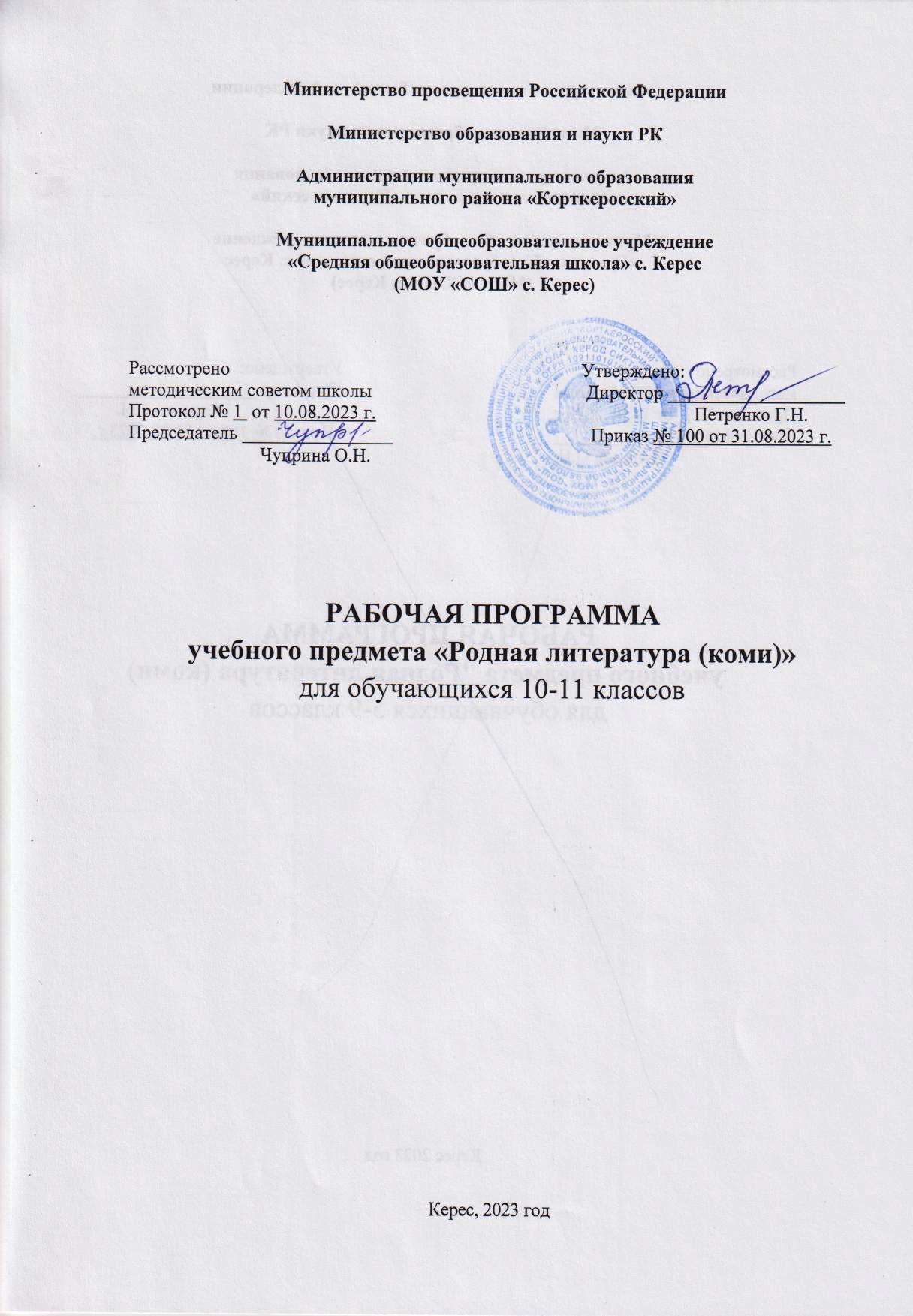 Пояснительная запискаКоми язык − родной язык народа коми, один из двух государственных (наряду с русским) языков Республики Коми. Статус государственного обеспечивает легитимное функционирование коми языка во всех сферах общественной жизни республики, создает условия для его сохранения и развития. Огромное значение для дальнейшего существования и трансляции коми языка в современных условиях приобретает приобщение учащихся школ  к национальной литературе, реализующей мировоззренческий и художественный потенциал языка. Программа учебного предмета «Родная литература (коми)» определяет основные пути литературного образования школьников на родном коми языке, устанавливает ключевые направления деятельности учителя по развитию ценностных представлений обучающихся о родной литературе и воспитанию компетентного читателя.   Сохраняя преемственность с программой основного общего образования, программа учебного предмета «Родная литература (коми)» для 10-11 классов реализует принципы организации литературного образования: перенесение фокуса внимания с произведения      литературы на субъектность читателя – продуктивную читательскую деятельность обучающихся, а также формирование историзма восприятия литературы путем изучения литературных явлений, взятых в движении и развитии.Сочетание принципов формирования читательских компетенций и историко-литературных знаний обеспечивается особой структурой Программы – разделением литературного материала на блоки, содержание каждого из которых строится на принципах соблюдения историко- хронологической последовательности и проблемно-тематического единства предложенных к изучению произведений.Процесс изучения родной литературы (коми) нацелен на формирование необходимых компетенций: читательской, литературоведческой, культуроведческой, коммуникативной, информационной, ценностно- смысловой.Читательская компетенция предполагает готовность обучающихся использовать усвоенные литературные знания, умения и навыки работы с текстом в своей читательской деятельности, самостоятельно проектировать и организовывать собственный читательский маршрут.Литературоведческая компетенция включает в себя освоение элементов исследовательской деятельности в области изучения родной (коми) литературы и литератур других народов, овладение основными видами литературно-критической оценки и анализа литературного произведения.Культуроведческая компетенция проявляется в способности обучающихся устанавливать многообразные связи между литературой и другими видами искусства, в осознании родной (коми) литературы как важнейшего историко-культурного источника познания своего народа (истории, традиций, духовно-нравственных ценностей) и средства интеграции в российскую и мировую художественную культуру.Коммуникативная компетенция подразумевает овладение обучающимися разными видами устной и письменной речевой деятельности, культурой межличностного общения в поликультурном и полиэтничном обществе, приемами действий в различных ситуациях общения, способами очного и заочного взаимодействия в группе и коллективе.Информационная компетенция связана с освоением способов работы с различными источниками и носителями информации, самостоятельным поиском, извлечением, анализом и систематизацией необходимых сведений для решения учебных и внеучебных задач, умением ориентироваться в информационных средствах и транслировать информацию.         Ценностно-смысловая компетенция предусматривает сформированность личных качеств ученика, его духовно-нравственных ориентиров, способность к самооценке и самоопределению в учебной и внеучебной деятельности, умение ставить цель и организовывать ее достижение, готовность принимать решение в нестандартных ситуациях на основе собственных позиций.Общая характеристика учебного предмета "Родная литература (коми)Коми литература – одна из старейших литератур народов России, прошедшая многовековой путь развития от переводов религиозно- просветительских сочинений на коми язык, датируемых XIV веком, до формирования современной, уникальной по форме и содержанию художественной системы. Изучение коми литературы в школе, приобщение обучающихся к ее лучшим образцам является одним из важнейших условий сохранения и дальнейшего развития письменной и художественной культуры коми народа, воспитания у обучающихся потребности в чтении и создании художественной литературы на родном коми языке. «Родная литература (коми)» как учебный предмет занимает важнейшее место в решении задач развития творческих способностей и неотделимых от них духовно-нравственных, эмоциональных и интеллектуальных качеств личности. Особую социальную значимость изучение родной литературы в школе приобретает в связи с полиэтничностью культурного пространства России: курс родной литературы выполняет ключевую роль в постижении обучающимися национально-культурных ценностей своего народа, является базой для формирования представлений о взаимообогащении культур, о духовной общности народов России, близости и единстве их нравственных и эстетических ориентиров. Будучи художественным способом отражения жизни, литература открывает читателю родной язык в его наивысших проявлениях; приобщение обучающихся к вершинам художественного слова воспитывает уважение к родному языку, ответственное отношение к его сохранению и развитию, является побуждающим фактором к совершенствованию собственной речевой культуры. Программа сохраняет преемственность с  программой для 5-9 классов и направлена на дальнейшее формирование читательских компетенций, углубление и систематизацию представлений о родной литературе посредством ознакомления с ее лучшими образцами. Вместе с тем курс родной литературы в 10-11 классах имеет свои особенности: в качестве главного принципа организации освоения литературного материала                выступает контекстуальное и сравнительно-сопоставительное изучение произведений (в контексте творчества писателя, исторического периода, общих для нескольких писателей художественных решений), что, в конечном итоге, позволяет осознать особенности исторического пути родной литературы, ее самобытность и место в ряду других литератур. Особую важность в курсе истории родной коми литературы в 10-11 классах приобретают установление связей между произведением, творчеством писателя и литературным процессом, обращение к литературно-фольклорным  взаимосвязям, на углубленном уровне ‒ обсуждение точек соприкосновения коми литературы с литературами других народов (преимущественно – с русской литературой региона и родственными финно-угорскими литературами), вопросы диалога литературной истории и современности.Предлагаемый к освоению литературный материал отражает основные этапы развития коми литературы:Зарождение коми письменной словесности: фольклор – источник литературы, памятники древнепермской (древнекоми) письменности;Творчество коми писателей XIX – начала ХХ вв.;Коми литература и литературный процесс в 1917– 1950 гг.;Коми литература в 1960 – 1980 гг.;Новейшая коми литература: конец ХХ – начало ХХI вв. –и оформлен в историко-литературные и проблемно-тематические блоки- модули, внутри которых представлены творчество разных писателей, произведения различной жанрово-родовой и стилевой принадлежности с соблюдением историко-хронологической последовательности их создания.Данный подход к организации учебного материала учитывает задачи литературного образования на этапе 10-11 классов, т.е. определяется логикой освоения конкретных видов читательской деятельности, в том числе сопоставительного рассмотрения произведений, и ориентирован на формирование историзма восприятия родной коми литературы, создание у обучающихся целостного представления о ее духовно-нравственном потенциале, истории и художественной самобытности.Включенный в программу фольклорный и литературный материал предполагает тематические, жанровые и иные переклички, позволяющие сопоставлять, сравнивать изучаемые произведения на протяжении курса обучения.Важное место в программе 10-11 классов отводится большим эпическим и лирическим жанрам как типам произведений, в которых многогранно представлены своеобразие национального характера, совокупность отношений человека с миром: человек и человек, человек и природа, человек и народ, человек и человечество. Общим свойством включенного в программу литературного материала является его приобщенность к разработке ключевых, сквозных тем национальной литературы: лес в жизни коми человека, промышленное освоение Севера и проблемы сохранения природы, судьба человека в годы социальных переломов, родной язык как наивысшая ценность и др. При определении содержания предмета также учтены задачи расширения теоретико-литературных знаний, формирования представлений о динамике жанрового развития, языке и индивидуальных стилях крупных писателей. Знакомство с конкретными произведениями сопровождается их включением в общее развитие литературы, выявлением значения для прошлого и настоящего.Освоение программы учебного предмета «Родная литература (коми)» на базовом уровне предусматривает следующие основные виды учебной деятельности:осознанное, творческое, выразительное чтение художественных произведений;заучивание художественных произведений и их фрагментов наизусть;устную и письменную передачу содержания текста, составление плана, разные виды пересказа;анализ произведения, выявляющий авторскую позицию и способы ее художественного воплощения в тексте (мотивно-тематические, сюжетно- композиционные, образные, языковые);сопоставление двух и более произведений одного и разных авторов;сопоставление литературного произведения с произведениями смежных видов искусства;поиск информации в учебной и справочной литературе, использование библиотечных и электронных ресурсов;создание текстов разных жанров с использованием теоретико- литературных и историко-литературных знаний (сочинение, отзыв, реферат, сообщение, проект);организацию личной траектории чтения на родном коми языке.Цели изучения учебного предмета "Родная литература (коми)"Ведущей целью обучения литературе в 10- 11 классах, в том числе коми литературе, является «завершение формирования соответствующего возрастному и образовательному уровню обучающихся  отношения к чтению художественной литературы как к деятельности, имеющей личностную и социальную ценность, как к средству самопознания и саморазвития».       Цель учебного предмета «Коми литература»: формирование культуры читательского восприятия и достижение читательской самостоятельности обучающихся, основанных на навыках анализа и интерпретации литературных текстов.Задачи определяются исходя из общих задач литературного образования на уровне среднего общего образования и специфических задач, связанных с особенностями приобщения обучающихся к читательской деятельности на родном коми языке:воспитание духовно развитой личности, обладающей этническим и общегражданским самосознанием, чувством патриотизма и любви к отечественной культуре;формирование ценностного отношения к родной литературе, воспитание читателя, способного осознавать родную литературу важнойчастью национальной и мировой культуры;формирование потребности в систематическом чтении произведений родной литературы как средстве познания мира и себя в мире, национальной культуры, эстетических возможностей коми языка;развитие культуры эмоционального переживания, личностного восприятия произведений родной литературы;получение опыта медленного чтения1 художественной литературы на коми языке (произведений коми писателей, а также региональной и других литератур в переводах на коми язык);овладение необходимым теоретико-литературным и историко- литературным понятийным аппаратом, навыками целостного и сравнительного анализа художественных произведений в историко- литературном и историко-культурном контексте;формирование читательской самостоятельности, овладение различными формами продуктивной читательской, текстовой, художественно-творческой деятельности; развитие умения использовать различные информационные ресурсы;развитие устной и письменной коми речи, обогащение словарного запаса.Место учебного предмета "Родная литература (коми)" в учебном планеРодная литература (коми) является самостоятельным учебным предметом, который входит в состав предметной области "Родной язык и родная литература".Программа учебного предмета «Родная литература (коми)» рассчитана на 136 часов за 2 года освоения предмета: по 2 часа в 10 и 11 классах.Содержание  учебного предмета10 класс Пыртöд. Гижысьлöн олöм. Гижысьлысь олан туйсö тöдмалöм. Художествоа творчествоын гижысь биографиялöн петкöдчöм. Художествоа автобиография да биография.         Коми литература 19-öд нэмö.И.А. КУРАТОВ. «Кор вöйписны-керисны Лессинг, да Шиллер, да Гёте...», «Тэ гöль да сы пыдди тэ бур ...» (Бернслöн), «Антикъяс Парижын» (Шиллер серти), «Колумб» (Шиллерлон). «Вöт» (Вольтерлöн), «Виччысьöм и лоöм» (Шиллерлöн).И.А. Куратов да суйöрсайса поэзия.«КОР ВÖЙПИСНЫ-КЕРИСНЫ ЛЕССИНГ, ДА ШИЛЛЕР, ДА ГЁТЕ...». Германиялысь кык сикас вын паныд сувтöдöм. Культура сöвмöдöмын, олöмсö видзöмын ыджыд таланта йöзлöн тöдчанлун. Поэтъясöс вунöдöм Германия - война пестысь страна. Античнöй ен Афина- Иалладакöд да салдаткакöд Германияöс орччöдöм.«ТЭ ГÖЛЬ ДА СЫ ПЫДДИ ТЭ БУР...» (БЕРНСЛÖН). Гöль мортöс ошкöм-ышöдöм. Мортлысь мывкыдлун да уджавны сям зарниысь вылöджык пуктöм.«АНТИКЪЯС ПАРИЖЫН» (ШИЛЛЕР СЕРТИ). Кывбурын война да культура тема. Искусство дорö кын сьöлöма мортöс вандалкöд орччöдöм. Збыльысь вöвлöмторлы - Наполеон войскаяслöн Европаын шобсьöмлы - паськыд вежöртас сетöм.«КОЛУМБ» (ШИЛЛЕРЛÖН). Кывбурлöн шöр мöвп: генийысь кывзысьö ачыс вöр-ваыс, муюгыдыс. Колумб образлöн аллегорическöй вежöртас.«ВИЧЧЫСЬÖМ И ЛОÖМ» (ШИЛЛЕРЛÖН). Кывбурын аллегория нога серпас: томлун да пöрысьлун, овны пондысьöс да олöмсö вуджöм мортöс орччöдöм.«ВÖТ» (ВОЛЬТЕРЛÖН). Царлöн корона - йöз вылын власьтлöн символ. Вöтлöн вежöртас. Кывбурлöн виччысьтöм пом, шуда олöм вылö лирика геройлöн видзöдлас.1930 – öд воясся коми литератураысь П.Г. ДОРОНИН. Гижысьлöн олан туй да творчество. Коми литература да фольклор туялöмö ыджыд пай пуктöм.Классын видлалöм«ПАРМА СЬÖЛÖМЫН» - медводдза коми роман. Романлон история. Коми старообрядечьяслöн важ олöмысь серпасъяс,семьяпытшса «устав». Геройяслöн паныд сулалöмъяс. Геройяслысь морттуйсö да олöм вылö видзöдласъяссö восьтiгöн психологизм. 1930-öд воясся коми литератураын романлöн аслыспöлöс ин.Коми литература XX нэм шöрын  I Обзор. ВОЙНАБÖРСЯ КОМИ ЛИТЕРАТУРА (1945-59-öд вояс). Коми литератураын советскöй мортлысь образ тэчöм, бурланьö олöмсö вежысь геройöс петкöд- лöм, лыддьысьысьöс ыджыд вермöмъяс вылö ышöдöм, художествоа да идеология могъяслöн öтувтчöм. Юрнуöдысь жанръяс: роман, лирикаа комедия, публицистика нога кывбур. Коми прозаын, драматургияын, лирикаын художествоа шедöдöмторъяс.II  В.В. ЮХНИН. В.В. Юхнинлöн олан туй да творчество. Коми гижысь котырöн веськöдлöм, коми литература да гижысьяс вöсна сьöкыд кадö тöждысьöм.Классын видлалöм«АЛÖЙ ЛЕНТА». Романын коми войтырлöн оласног, традицияяс, важыс да выльыс. ХХ нэмö пыригöн коми олöмын вежсьöмъяс: эмлун серти йöзлöн торъялöм, социальной конфликт сöвмöм, коми йöзлöн ас вöсна сулавны велöдчöм. Ошлапов да Сирвойтов котыръяс. Уна сикас характеръяс тэчöмын гижысьлöн вермöмъяс. Романлöн фольклоркöд йитöд.Содтöд лыддьöмВ.В. Юхнин «Тундраса бияс» (романысь юкöнъяс).Литература теорияРоман. Романлы лöсялана лоöмторъяс да герой.III  Н.М. ДЬЯКОНОВ. Театркöд йитчöм олöм, драма гижöдъяс, налöн сценавывса судьба.Классын видлалöм«СВАДЬБА ПРИДАННÖЙÖН». Советскöй морт олöмын уджлöн ыджыд тöдчанлун. Художествоа венлöн аслыспöлöслун, удж котыртöм вылö радейтчысь ныла- зонмалöн видзöдласъяс зурасьöм. Герой характеръяслöн ясыдлун. Комедия артмöдан пасъяс: серамбана лоöмторъяс, геройяслöн сёрнитанног.Литература теорияЛирикаа комедия.IV  С.А. ПОПОВ. С.А. Поповлöн олан туй да творчество.«Машук» поэма, «Куслытöм би йылысь баллада», Война йылысь кывбуръяс: «Кывтасны вояс», «Коктöм морт», «Усьö лым».Классын видлалöм«МАШУК». Поэмаын коми аньлöн судьба йылысь мöвпалöм. Сьöкыд война кадö коми йöз олöмысь драматическöй серпасъяс. Поэмаын гуманизм идея. Поэмалöн тэчас.«КУСЛЫТÖМ БИ ЙЫЛЫСЬ БАЛЛАДА». Лоöмторъяс йылысь джуджыд сьöлöм кылöмъяса висьтасьöм. Публицистика приёмъясöн вöдитчöм. Шöр мöвп да чуксалöм: чужан му дорйысьясöс некор оз ков вунöдны.Война йылысь кывбуръясын фронтовиклöн образ: повтöм, чужан му радейтысь, усьöм ёртъясöс пыдди пуктысь, асьсö жалиттöг уджалысь.Содтöд лыддьöмС.Поповлöн разнöй гижöд чукöрысь кывбуръяс («Важöн керка тшуплiсны», «Дедл öн вöралан керка», «Чер да пила ыдждалiсны дыр», мукöд). И.Вавилинлöн Великöй Отечественнöй война йылысь кывбуръяс.Литература теорияЛитератураын баллада жанр.V  Я.М. РОЧЕВ. Гижысьлöн олан туй да творчество.Классын видлалöм«КЫК ДРУГ». ХХ-öд нэмö пыригöн войвывса комияслöн да ненечьяслöн олöмысь жугыль серпасъяс. Леня Дуркин да Вася Манзадей. Налöн сьöкыд быдмöм- верстяммöм. Батьясныслöн шог олöм пом. Олöм бурмöдöм йылысь зонкаяслöн мöвпъяс. Профессиональнöй революционеръяс да том йöзлöн олан ордым. Озыръяслöн олан сям. Авторöн налы дон сетöм.Содтöд лыддьöм«Изьва гызьö», «Му вежöм».VI  Классын видлалöмВ. А. ПОПОВ. «СЬЫЛIСНЫ БАБАЯС,СЬЫЛ1СНЫ». Поэмаын война кадö нывбабалысь олöм серпасалöм. Нёбдiнса Витторлöн да война кадö олысь йöзлöн трагическöй судьба. Усьöм йöзлысь олöмсö сьыланкывкöд орччöдöм, йöз паметьö нэмъяс кежлö кольöм. Символ нога образъяс. Гижöдлöн вежласьысь ритмын шöр героинялöн да автор сьöлöмкылöмъяслöн йитчöм.Литература теория Символ нога образ.VII  Классын видлалöмВ.Д. ЛЕКАНОВ. «ЙÖЛÖГА». Драмаын ортсыса да пытшкöсса конфликт. Война дырйи лоöмторлöн подулыс да öнiя кадö сылöн йöлöгаыс.Содтöд лыддьöм « Удоратинъяс ».Коми литература 1960 - öд вояссянь öнiя кадöдзI  Обзор. 1960-öд воясö коми литератураын ыджыд вежсьöмъяс. Мортлöн быдлунъя олöм да тöждъяс дорö шыöдчöм.II  И.Г. ТОРОПОВ. Гижысьлöн олан туй да творчество.«Регыд дас квайт», «Тiянлы водзö овны», «Но-о, биа-бордаяс», «Видза колян, мушкетер».Классын видлалöм«РЕГЫД ДАС КВАЙТ». Война дырйи вöр пöрöдысьяслöн олöм да удж. Сьöкыд кадö том йöзлöн быдмöм- верстяммöм,нравственнöя сöвмöм (Федя Мелехин, Дина, Калиса). Шуштöм война кадö мортöс жалитöм проблема (Казимир Бордзиловский). Том нывбабаяслöн судьба йылысь мöвпалöм (Марина, Клава). Повесьтын олöма йöз (Тэрыб Ольöш да Африкан Африканович).«Т1ЯНЛЫ ВОД3Ö ОВНЫ». Некымын поколениеа войтырöс петкöдлöм. Федялöн да мукöд том йöзлöн образъяс. Олöма йöзлöн быдмысь поколение вöсна тöждысьöм. Арлыда йöз. Повесьт нимлöн вежöртас.Том йöзлöн патриотизм. Олöмысь да уджысь смысл корсьöм. Вурдовкöд конфликтлöн нравственнöй подув. «Регыд дас квайт» да «Тiянлы водзö овны» повесьтъяслöн аслыспöлöслун. Повествованиелöн лиризм. Романтическöй харатер тэчöм, сьöкыд кадлысь серпасъяссö том мортлöн кыпыд видзöдласöн да кылöмъясöн йитöм. И.Тороповöн выль гижанног коми прозаö пыртöм.Содтöд лыддьöм«Но-о, биа-бордаяс!», «Видза колян, мушкетёр!».Литература теорияЛирикаа проза йылысь тöдöмлунъяс джудждöдöм.Гижöд цикл.III  А.Е. ВАНЕЕВ. Поэтлöн, учёнöйлöн олан туй да творчество.«Чужан сиктöй менам», «Ме тэ ради му вылын ола», «Алöй лента», «Тундрасянь чуксасьöм», «Нинöм эз вöв миян костын», вуджöдöмъяс.Классын видлалöм«ЧУЖАН СИКТÖЙ МЕНАМ». Сонетъяс гöрöд - 1970-öд воясся коми поэзияын выль сикас гижöд. Чужан му да сэнi олысьяс. Войвыв вöр-ваöн да йöзöн нимкодясьöм, на йылысь кыпыд сёрни. Сонет жанрлöн да сонетъяс гöрöдлöн аслыспöлöслун.«МЕ ТЭ РАДИ МУ ВЫЛАС ОЛА». Радейтысь мортлöн сьöлöмкылöмъяс, му вывсö мичаöн аддзöм, шуд виччысьöм, радейтана мортöс муслун пестöмысь аттьöалöм. Нывлысь сьöлöмкылöмъяссö восьтöмын анафоралöн да соссяна кадакывъяслöн тöдчанлун.«АЛÖЙ ЛЕНТА». Алöй ленталöн,алöй рöмлöн йöзкостса вежöртас. «Алöй лента» йöзкостса сьыланкывкöд кывбурлöн йитöдъяс. Лирика геройлöн майшасьöм да радейтана мортлы бур сиöм.«ТУНДРАСЯНЬ ЧУКСАСЬÖМ ». Кывбур геройлöн этш, кöсйöмъяс, муса мортöс шудаöн вöчны дасьлун. И.Куратовлöн «Муса ныланöй,мича аканьöй» кывбуркöд орччöдöм.«НИНÖМ ЭЗ ВÖВ МИЯН КОСТЫН». Том кадся муслун казьтывлöм. Тулыслöн серпасъяс. Том мортлысь сьöлöмкылöмъяс саридз кодь ытвакöд öтвесьталöм.Содтöд лыддьöмКоми поэтъяслöн сонетъяс(Ф.В. Щербаков, Н.А. Фролов, А.В. Некрасов, Е.В. Козлов, A.M. Лужиков).А.Е. Ванеевлöн вуджöдöмъяс.IV  Г.А. ЮШКОВ. Гижысьлöн олан туй да творчество. «Макар Васька - сиктса зон», «Чугра», «Кыськö тай эмöсь», «Висьтасьöм», «Воййыв турун, еджыд дзоридза».Классын видлалöм«МАКАР ВАСЬКА - СИКТСА ЗОН». Шöр геройлöн сям, Макар Васька харатерын йöзлы тыдалана да тыдавтöмторъяс. Том мортöн ассьыс олан визьсö корсьöм. Теш артмöдысь приёмъяс.«ВИСЬТАСЬÖМ». Нывбабаяслöн характеръяс. Мыжа Катеринаöс да мыжтöм Опонасьöс авторöн донъялöм. Висьтасьысь ремаркаяслöн аслыспöлöслун да тöдчанлун. Мортлöн мыж вылö авторлöн видзöдлас.«ЧУГРА». Романлöн уна визя сюжет. Бажуков котырлöн олан визь пыр коми олöмын вежсьöмъяс петкöдлöм. Коми мортлöн олан сям. Комияслöн мукöд йöзкöд волысьöмъяс. Восьса сьöлöмöн олысь да ас пытшкö йöршитчöм геройяс, мортöн олан туйсö бöрйöм, йöз водзын кывкутöм.Геройяс, налöн вочаасьöмъяс, венъяс. Геройяслöн мöрччана характеръяс. Виринеялöн пытшкöсса вын, сöмын аслас вылö надея кутöм, ас кежысь овны зiльöм. Ардальон трагедиялöн помкаяс. Ревеккалöн мичлун, йöз пöвстын олöм, сьöкыдлунъяс венан вынйöр. Павел оласногын пöчлöн да бать-мамыслöн велöдöм.Войвылысь озырлун босьтöм да аскиа лун вöсна кывкутöм. Тихомировлöн, Самаринлöн, Варнаковлöн образъяс.Романлöн аслыспöлöс тэчасног. Г.Юшковлöн стиль да кыв.Асшöр лыддьöм да классын серниГ.А. ЮШКОВ. «ПИЯНА ОШ». Вöр-ва видзöм да мортлун - торйöдны позьтöмторъяс. Микулайлöн да Емельлöн вочаасьöмъяс, вен. Повесьтлöн кыв,Микулай нимсянь висьтасьöм. Арлыда мортлöн сёрни да мöвпаланногыс гижöдын тыдовтчöм. Авторлöн нравственнöй позиция.Классын сёрни«КЫСЬКÖ ТАЙ ЭМÖСЬ». Пьесаын 1970-öд воясся сиктлöн аслыспöлöс чужöмöан. Даньö Иванлöн, Педöралöн, Павлалöн олöмын зумыд подув, сьöлöм кылöмъ- яслöн сöстöмлун, чужан муын бура олöм вöсна тöждысьöм. Мортлöн гражданскöй активность. Пьесаын сатира да шмонь. Ремаркаяслöн тöдчанлун.Содтöд лыддьöм«Воййыв турун, еджыд дзоридза».Финн-угор прозаысь бöрйöм гижöдъяс.Литература теорияГижысьлöн стиль (гижан сер).V  А.П. МИШАРИНА. Поэтлöн олан туй да творчество. «Сувтны эськö пелысьöн», «Кöсйи тэнö вунöдны...», «Эм саридз менам - олöм», «Тэныд», «Мусалы».А.П. Мишариналöн лирика героиня, олöмсö кылöм, бурö эскöм.«СУВТНЫ ЭСЬКÖ ПЕЛЫСЬÖН». Радейтысь мортлöн образ, радейтана мортлы медбурсö, медъюгыдсö сиöм. Вöчны кöсйöм вежöртаса кадакывъяс унаысь шуöм.«КÖСЙИ ТЭНÖ ВУНÖДНЫ...» Лирика геройлöн муслунöн ойдöм олöм. Сьöлöмкылöмлöн содöм, образ- переживание сöвмöм. Антитеза отсöгöн кывбур тэчöм.«ЭМ САРИДЗ МЕНАМ - ОЛÖМ». Морт олöмöн веськöдлысь муслун. Кывбурлöн дженьыдлун кыдз художествоа приём. Джуджыд мöвп кутысь метафораяс.«ТЭНЫД». Радейтысь мортлöн чуймöдана вын,став «парма вöрсö» ас пытшкö сюркнявны да муса мортлы козьнавны вермöм. Муслунтöм сьöлöма мортöс синтöмкöд орччöдöм. Кывбур заводитчöм да пом, сьöлöм кылöмъяслöн кыпалöм да усьöм.«МУСАЛЫ». Радейтана мортлöн мича образ. Мортöс бордъяöн вöчысь муслун. Йöзкост поэзиякöд йитöд. Лирика геройлöн мыччысьöм.Содтöд лыддьöмКоми да финн-угор поэтъяслöн муслун йылысь гижöдъяс.11 классПыртöд                            IЛИТЕРАТУРА ЙЫЛЫСЬ КЫВКÖРТАЛАНА ТÖДÖМЛУНЪЯС ВЫЛЬМÖДÖМ. Литература - кыв искусство. Морт - литератураын медшöр серпасалантор. Йöз олöмын литературалöн иныс да тöдчанлуныс. Коми литературалöн сöвман туй, аскиа лун. Коми фольклор да литература туялöм.I  Е.В. КОЗЛОВ. «Восьта ме дзик выль тетрадь...», «Нор сьыланкыв», «Кык сьöлöм», «Эм асъя кадас сэтшöм здук», «Усьö лым...», «Меным сёнъястi келавны окота...», «Прöстöй сьыланкыв», «Дедъяслöн паметьлы», «Усьöм салдатлöн кыв», «Ме тэнö корси сэтшöм дыр», «Ме радейтлi лöз синма нылöс...», «Кутшöм лöсьыд, вöлöм, зэрöм бöрын...».Е.В. Козлов кывбуръясын элегия нога мотивъяс. Лöнь шыяса олöм кылöм. Казьтылöмъяс пыр идеал лöсьöдöм.Классын видлалöм«ВОСЬТА МЕ ДЗИК ВЫЛЬ ТЕТРАДЬ...» кывбурын поэтической удж йылысь художествоа сёрни. Выль тетрадь, сöстöм кага лов, югыд Эжва дорса бадь - шор образъяслöн вежöртас. Лирика геройлöн кöсйöмъяс да найöс олöмö пöртны вермытöмлун. Строфа тэчас, кывбур ритм.«БАТЬÖЙ МЕНАМ - ЗАРНИ КИА МУЖИК». Кывбурлöн абу веськыд вежöртас. Батьясöн вöчöмторсö видзны зiльöм.«ДЕДЪЯСЛÖН ПАМЕТЬЛЫ». Кывбурын вежсьысь серпас да лирика геройлöн лов шы. Öнiя морт сьöлöмын войналöн йöлöга. Синтаксислöн да стих тэчаслöн аслыспöлöслун.«УСЬÖМ САЛДАТЛÖН КЫВ». Кывбурын юрнуöдана сьöлöмкылöмъяс: кулöмысь вынаджык радейтчöм, радейтана мортлы отсасьны кöсйöм, война вылын усьöм верöсöс помтöг виччысьöм. Усьöм салдат нимсянь сьöлöм дойдана сёрни.«МЕ ТЭНÖ КОРСИ СЭТШÖМ ДЫР». Кывбурын лирика геройлöн идеал корсян ру. Строфалöн кытшола тэчас.«МЕ РАДЕЙТЛ1 ЛÖЗ СИНМА НЫЛÖС...» Сьöлöм кыпалöм. Вочавидзтöм радейтчöмын лирика геройлон тыдовтчбм. Элегия.Содтöд лыддьöмЕ.Козлов. «Кык сьöлöм», «Нор сьыланкыв», «Эм асъя када ссэтшöм здук», «Усьö лым», «Меным сёнъястi келавны окота», «Прöстöй сьыланкыв», «Кутшöм лöсьыд, вöлöм, зэрöм бöрын».Литература теорияЭлегия (тöдöмлун джудждöдöм).II  Н.Н. КУРАТОВА. Гижысьлöн олан туй да творчество.«Куим вожа тополь», «Батьяс йылысь висьт», «Сьöд сэтöр синъяса томиник ныв».Классын видлалöм«КУИМ ВОЖА ТОПОЛЬ». Радейтчöм да морт шуд йылысь мöвпалöм. Нывбаба образъяслöн аслыспöлöслун: талунъя лунöн олысь Сандра да кывкутысь Галина. Галиналöн шоч талант - йöзöс прöститны кужöм. Нывбаба олöм вылö гижысьлöн видзöдлас.Классын серни«БАТЬЯС ЙЫЛЫСЬ ВИСЬТ». Рая олöмын шуда да шуд том здукъяс. Батьсö пöся радейтöм, югыда казьтылöм. Войнаöн гудралöм олöм. Геройяслöн морт лун. Челядьöс быдтыны верстьö йöзлöн зiльöм. Нывка нимсянь висьтасьöмлöн лиризм. Гижöд нимлöн вежöртас.Содтöд лыддьöмН.Куратова. «Сьöд сэтöр синъяса томиник ныв».III  П.Ф. ШАХОВ. Гижысьлöн олан туй да творчество.«МЫЙЛА ОЛAM, МЫЙЛА КОЛАМ» повесьт. Сиктса йöзлöн ортсы да пытшкöсса олöм. Шöр геройлöн олан сям йылысь сёрни-мöвпъяс. Повесьтлöн аслыспöлöс тэчас (нима торъя юкöнъяс, уна стильöн вöдитчöм), нюмсера кыв.Содтöд лыддьöм«Олöмыс сöмын заводитчö» небöгысь гижöдъяс.IV  1980-2000-öд ВОЯССЯ КОМИ ЛИТЕРАТУРА. Россияса войтыр олöмын вежсьöмъяс. Литератураын вежсьысь пасъяс тыдовтчöм. Выль нимъяс, темаяс, образъяс. Постреализм кадся литературалöн уна ногöн сöвмöм. Этиофутуризм - фиии-угор войтыр культураын да искусствоын выль нырвизь. Этнослöн локтан бур олöм вылö ыджыд лача. Мифология да фольклор талунъя литератураын. Гижöдъясын важсö,öнiясö да локтанасö йитны зiльöм.И.Г. ТОРОПОВ. «НЁЛЬÖН ВОЙСЯ БИПУР ДОРЫН». Коми му 1930-öд воясö. Морт да канму тема. Ортсы да пытшкöсса вен: Коми муын вужвойтыр да ыстöм йöз костын, ая-пиа костын, быдöнлöн аскöдыс вензьöм. Ставлы öткодя козьналöм олöм, мича вöр-ва да государствоöн вöзъяна немортнога пöрадок. Батьяслöн мывкыдлун, мортлы эскыны кужöм. Выль олöм дорысь Виталейлöн - государствоысь кывзысьысь мортлöн - ловсер. Геройяс нимсянь висьталöмсö нуöдöм. Авторлöн видзöдлас.VI  Г.В. БУТЫРЕВА. Поэтлöн олан туй да творчество.«Ыпъялö сись...», «Олöмлы», «Быттьö кык öтка морт...», «Аттьö дона ай-мамлы...», «Челядьдырся сьöлöм мöвп», «Кувсяс пöрысь морт...», «Дона батьö...», «Морöс тырнас лолалö...», «Мамлöн садьмöдчан сьыланкывъяс», «Быд выль тулыс...», «Арся сьöд войын...», «Эськö эски кö...».Г.В. Бутырева поэзиялöн аслыспöлöслун. Бать-мам да чужан му образъяслöн топыд йитöд. Гижан киподтуй. Рифматöм кывбуръяс. Верлиöрöн лöсьöдöм гижöдын кывлöн метафоричность да ритм. Унаысь шуöмъяслöн художествоа тöдчанлун. Чужан му, Россия, Рытыввыв, Асыввыв поэзия йитöм.Классын видлалöм«ДОНА БАТЬÖ...», «АТТЬÖ ДОНА АЙ-МАМЛЫ...» кывбуръясын бать-мамöс пыдди пуктöм да чужан му пöся радейтöм. Челядьдырся кадлöн верстьö олöмын куслытöм би. Олöмын лача да сiйöс олöмö пöртны вермытöмлун йылысь сёрни.«ЫПЪЯЛÖ СИСЬ...». Сисьлöн поэтизируйтöм образ. Мунысь-бырысь буртор йылысь ловпытшса шог.«ЧЕЛЯДЬДЫРСЯ СЬÖЛÖМ МÖВП». Югыд муслуна олöм йылысь сьöлöмсянь висьтасьöм. Морт олöмын меддонаторъяс.Содтöд лыддьöм«Олöмлы», «Кувсяс пöрысь морт...», «Быттьö кык öтка морт», «Морöс тырнас лолалö...», «Мамлöн садьмöдчан сьыланкывъяс», «Быд выль тулыс...», «Арся сьöд войын...», «Эськö эски кö..»Литература теория Верлибр.VII  Г.А. ЮШКОВ. «Бива», «Лов пыкöс», «Часовня».«БИВА» (юкöнъяс). Комияслысь войдöр олöмсö художествоа вежöртöм да серпасалöм. Пама да Бияр образъяс пыр национальнöй характер корсьöм. Романлöн кыв.«ЛОВ ПЫКÖС». Висьт нимлöн абу веськыд вежöртас. Шöр геройлöн эгоизм, мöд морт тшöт весьтö асьсö вынаöн кывны зiльöм. Олöмöн велöдöм. Немкалöн морттуй. Мортлöн пытшкöсса вын йылысь авторлöн мöвпалöм.Классын серни«ЧАСОВНЯ». Сиктсаяслöн оласног. Геройлöн водзмöстчöм да вежсьöм. Вöтъяслöн тöдчанлун. Часовня кыпöдiгöн морт вежöр да лов сöстöммöм.Литература теорияГижöдлöн тема, авторöн кыпöдöм проблемаяс.Олöм вылö авторлысь видзöдлассö восьтысь герой (тöдöмлун джудждöдöм).VIII  В.В. ТИМИН. Гижысьлöн олан туй да творчество.Классын видлалöм«АС КЕЖСЯ МÖВПЪЯС». Гижöд темалöн аслыспöлöслун. Помтöм кад да морт нэмлöн дженьыдлун йылысь мöвпалöм. Муюгыдын мортлöн иныс. Коми йöзлöн рöк: выль савинъяслöн абутöмлун. Мортöн Енколасö тöдмалöм, истина тöдмавны зiльöм. Öти гижöдö разнöй кывбуръяс öтувтöмлöн художествоа мог. Гижöдлöн кыв.«ЛИАНА И ДУБ». Дублöн тыдавтöм олöм да удж. Дуб тшöт весьтö олысь мича лиана. Дубöс да лианаöс «синтöм» йöзöн донъялöм. Кывбурын иносказание.«ПАТЕФОН». Война воясся рытпукъяслöн серпас. Патефон - мудз да сьöкыд венны отсалысь, жугыль разöдысь. Кывбур пом, сылöн вежöртас.Классын серни«03 ПÖ РАДЕЙТНЫ КОМИЯС ДЗОРИДЗ». Коми йöзöс жугыль войтырöн шуысьяскöд вензьöм. Вöр-ва - коми мортлы медмичаторйыс. Кывбурын антитеза.«ТАЛУН TAHI ME ПИ И ГÖСЬТ...» Морт олöмын гортлöн да мамлöн тöдчанлун. Чужан сиктö, гортö воöм мортлöн шуда сьöлöмкылöмъяс. Серпасъяс отсöгöн найöс восьтöм.Содтöд лыддьöмВ.Тимин. «Ас сиктын быттьö югдö синмöй...», «Ме бара Гарьяын...», «Мыйла муса мем...», ас бöрйöм серти кывбуръяс. «Пармаын вошöм БТР».Литература теорияФилософия нога гижöд.Иносказание (тöдöмлун джудждöдöм).IX  А.В. УЛЬЯНОВ. Гижысьлöн олан туй да творчество.Классын видлалöм«ÖТКА ПИЯН». Сиктса нывбабалöн судьба, öтка пиянлöн - Иванлöн да Öлексейлöн - ва ньылыд кывтöм кодь олöм. Авторлöн видзöдлас, гижöд сюрöсын да тэча- сын сылöн тыдовтчöм. Висьт помлöн тöдчанлун.«СЬÖД АР». Öнiя сикт да сиктса олысьяс. Петырлöн мамыскöд да чужан сиктыскöд орöдны позьтöм йитöд. Торъя мортлöн да дзонь войтырлöн трагедия. Сикт бырöдысьяслöн образъяс. Ывлавыв серпасъяслöн йöз олöмкöд йитöд. Висьт нимлöн вежöртас.Содтöд лыддьöмА.Ульянов. Вичко да клуб.Финн-угор гижысьяслöн публицистика висьтъяс.Литература теорияХудожествоа гижöдын висьталысьлöн да геройлöн видзöдласъяс öтувтчöм, абу ас веськыд сёрни (тöдöмлун джудждöдöм).X  А.В. ПОПОВ. Гижысьлöн олан туй да творчество.Классын видлалöм«МЫЙСЯМА ЙÖЗ». Онiя сиктлысь гажтöм да шуштöм олöмсö пьесаын петкöдлöм. Геройлöн (Петырлöн) олöмсö вежны зiльбм. Мортлöн вермöм да вермы- тöмлун йылысь авторлöн мöвпалöм. Драмаын ортсыса да пытшкöсса вен гöрддзасьöм. Серпаса посниторъяслöн тöдчанлун.Классын серни«АДДЗЫСЬЛÖМЪЯС». 1930-40-öд воясдырся олöм. Сöвет муын мортöс немöстöм-талялöм. «Вöльнöй» олысьясöс шыш туйö видзöм. Максим судьба пыр Россияса олысьлысь олан туйсö петкöдлöм. Олöмысь мисьтöм здукъяс натурализм ногöн серпасалöм.Содтöд лыддьöмА. Попов. «Туналöм ордым», «Небыд гын сапöг».Литература теорияДрама кыдз жанр (тöдöмлун джудждöдöм). Драма гижöдын авторлöн тыдовтчöм. Гижöдлысь сюрöса мöвпсö восьтöмын ремаркаяслöн тöдчанлун.XI  М.А. ЕЛЬКИН. Гижысьлöн олан туй да творчество. «Казьтылöм», «Олöмыс кор бара дойдас менö...», «Гожся веж вылас на гöрдöн, рудöн, вижöн...», «Лолöс сотан тайö бисьыс...», «Рытъявылыс ыджыд кымöр...», «Сотö рассö ньöжйöникöн арыс...», «Пырö шоныдыс лыö и вемö...», «Кутшöм югыд тöлысьыс да матын...», «Ю весьтын потан кодь гатшасьöм тöлысь», «Берба», «Ыджыд лун», «Асъя зэр» кывбуръяс.М.А. Елькин поэзияын вöр-ва да муслун тема.Классын видлалöм«КАЗЬТЫЛÖМ». Лирика геройлöн сям, ловру. Челядьдырысь медся шуда здукъяс казьтылöм. Кывбурлöн тэчас.«БАТЬ ПАМЕТЬЛЫ». Чужан му понда майшасьöм. Чужан мулöн да бать паметьлöн куслытöм би.«СОТÖ РАССÖ НЬÖЖЙÖНИКÖН АРЫС...» Зарни арлöн рöмъяс, мортлы козьналöм сьöлöмкылöмъяс. Ар - мичлун колльöдан, ылi туйö петан кад. Метафоралöн вежöртас.«ЛОЛÖС СОТАН ТАЙÖ БИСЬЫС...» Чужанiн понда ыджыд дой. Войдöр да öнiя кад шымыртöм.«ГОЖСЯ ВЕЖ ВЫЛАС НА ГÖРДÖН, РУДÖН, ВИЖÖН ...» Кывбурын ар рöмъяса серпасъяс да сьöлöмкылöмъяс. Кык визя строфалöн (двустишиелöн) аслыспöлöслун.Содтöд лыддьöмМ.Елькин. «Верба», «Ыджыд лун», «Асъя зэр», «Пырö шоныдыс лыö и вемö...», «Кутшöм югыд тöлысьыс да матын...», «Ю весьтын потан кодь гатшасьöм тöлысь» да ас бöрйöм серти мукöд кывбур.XII  Е.В. РОЧЕВ. Гижысьлöн олан туй да творчество. «Батьлöн ордым», «Дзолюк», «Тер Мишлöн висьтасьöм», «Сöмын милицияö эн сюрöдчы», «Кутшöмöсь асьным», «Орöдöм вужъя войтыр».Классын видлалöм«ДЗОЛЮК» (бöрйöм юкöнъяс). Е.В. Рочев творчествоын тундралöн серпасъяс, сэтчöс войтырлöн аслыссикас олöм. Вöр-ва видзöм да нравственносьт проблемаяслöн йитчöм. Виктор Канев - тундралöн быдтас. Кöрпилöн сьöлöм вöрзьöдана мич, йöз дiнö сибыдлун. Браконьеръясöн олöм жуглöм. Цивилизация коланлун йылысь мöвпалöм.«ТЕР МИШЛÖН ВИСЬТАСЬÖМ». Тер Миш - тундраын, войвыв вöр-ва пöвстын сöвмöм мортлöн образ. Тер Мишлöн аслыспöлöс видзöдласъяс да сёрни, сы гöгöрса йöзысь торъялöм. Геройлöн да авторлöн нюм.Классын сёрни«СÖМЫН МИЛИЦИЯÖ ЭН СЮРÖДЧЫ». Тундраын да карын олысьясöс орччöдöм. Федорлöн образ, тундраын быдмöм мортлöн пытшкöсса мичлун, йöзлысь бурторсö казявны сямлун. Карса олöмлöн сер. Карсаяслöн образъяс, сиктын быдмöм Сямтöм овлысь мортлунсö налы паныд сувтöдöм.Содтöд лыддьöмЕ.Рочев. «Батьлöн ордым».«Кутшöмöсь асьным», «Орöдöм вужъя войтыр».XIII  В.Е. НАПАЛКОВ. Гижысьлöн олан туй да творчество.«Ме тэнö радейта», «Прöстит, Аньтусь» повесьтъяс, «Мам», «Еджыд кымöр - нистöм вурун», «Простит,бать, коми пармалöн пи», «Менам Парма» кывбуръяс.Классын видлалöм«МЕ ТЭНÖ РАДЕЙТА». Войнабöрся сиктын олöм. Том йöз сьöлöмын медводдза муслун чужöм. Геройяслысь кыпыд кылöмъяссö да олöмысь курыд кöрсö петкöдлöм.Содтöд лыддьöмВ.Напалков. «Прöстит, Аньтусь» повесьт; «Мам», «Еджыд кымöр - нистöм вурун», «Прöстит, бать, коми пармалöн пи», «Менам Парма» кывбуръяс.XIV  В.В. ИВАНОВА. «Сэтöра варенньö», «Пöлöс бока кöвдум».«СЭТÖРА ВАРЕННЬÖ». Öнiя мортлöн сьöлöмтöмлун, робот ногöн олöмсö олбм. Иванлöн мыж. Висьтлöн восьса финал.«ПÖЛÖС БОКА КÖВДУМ». Война кадö сöвмöм мортлöн этш, нянь пöжалысь аньлöн тшыг олöм, öткöн быдтысьöм, сьöкыдлунъяс венöм. Микол Дунялöн быдтасъяс. Быдмысь йöзö  эскöм.Е.В. КОЗЛОВА. «МИЧА ВАСЬКА». Клава чой йылысь висьтасьысьлöн сьöлöмсянь сёрни. Клавалысь, бур сьöлöма мортлысь, образсö восьтöм-сöвмöдöм. Висьтын югыд да нор сьöлöмкылöмъяслöн öтувтчöм. Сёрнитанногын висьтасьысьлöн тыдовтчöм.Содтöд лыддьöмЕ.Козлова. «Озъя керöсанöй».XV  Н.А. ОБРЕЗКОВА. «Кутшöм небыдöсь мамлöн киясыс...», «Бабö, висьтав меным...», «Бара талун быттьö ловйöн аддза...», «Кöсъян, висьтала...», «Бабöлы», «Тэнад синъяс рöма...», «Эмöсь кывбуръяс...», «Коркö воан гортад ыджыд мортöн...»Н.А. Обрезкова кывбуръясын лирика геройлöн сöстöм лов. Асьсö нывбабаöн да мамöн кылöм.Классын видлалöм«КУТШÖМ НЕБЫДÖСЬ МАМЛÖН КИЯСЫС...», «БАБÖЛЫ», «БАБÖ, ВИСЬТАВ МЕНЫМ...», «БАРА ТАЛУН БЫТТЬÖ ЛОВЙÖН АДДЗА...». Морт олöмын меддонаыс. Мамлöн да баблöн пайыс мортöс быдтöмын. Лирика героиняöн асьсö олöм вöсна кывкутысьöн,олöмсö водзö нуöдысьöн кылöм.«КОРКÖ ВОАН ГОРТАД ЫДЖЫД МОРТÖН...» Морт да чужанiн. Ассьыд чужан позтö пыдди пуктöм, сылы копыртчöм. Олöмысь серпаслöн абу веськыд вежöртас.«ЭМÖСЬ КЫВБУРЪЯС...». Поэзиялысь олан туйсö ас ногöн аддзöм, кылöм да вежöртöм. Кывбурлöн ритм. Поэтическöй синтаксислöн аслыспöлöслун.«КÖСЪЯН, ВИСЬТАЛА», «ТЭНАД СИНЪЯС РÖМА...» кывбуръясын радейтысь нывбабалöн олöм кылöм. Джуджыд, помтöм чувство.Содтöд лыддьöм«Уна рöма сикöтш» кывбур чукöрысь финн-угор гижысьяслöн кывбуръяс.    Талунъя дженьыд прозаысь XVIКлассын видлалöмЕ.В. КОЗЛОВ. «ВÖРСА ТЫЯС», «БАЙДКОРЪЯС», «ИЧÖТ КЛЮЧЬЯС», «ВОЙ СЁН». Гижöдъяслöн дженьыдлун да мичлун, лирика кывбурлань мунöм. Проза гижöдын лирика герой, сылöн кыпыд лов. Е.В. Козловлöн гижöд сер.И.И. БЕЛЫХ. «ТШЫТШЛÖМ ПОЖÖМЪЯС», «СЭН1 ЫЛЫН-ЫЛЫН», « MEДВОДДЗА ЛЫМ», «АРСЯ БИЯС». Челядьдыр - морт олöмын медшуда да медтöдчана кад. Чужанiнкöд орöдны позьтöм йитöд. Висьтасьысьлöн кыв. Лирикалы лöсяланаторъяс проза гижöдын. Висьтасьысьлöн да гижысьлöн образъяс.Ю.Д. ЯКОВЛЕВ. «ОДЭЙ БАБ», «ЫДЖЫД ГРЕК», «ПАТЕРА», «ЮСЬ-ДЗОДЗÖГ». Олöм серпасъяс. Пöрысь йöзöс пыдди пуктöм, на йылысь сьöлöмсянь висьтасьöм. Коркö олöмаяслöн да öнiя йöзлöн полтöса йитöд.О.И. Уляшев. «ОШ», «БИПУР», «ВОЙЙЫВ».Йöзкостса сюжетъяс вылö подуласьöм. Гижöдъяслон кыв. Йöзкостса висьтасянногöн литература гижöдын вöдитчöм. Авторлöн «дзебсьöм» кыдз художествоа приём. Олöм йылысь философия нога мöвп сям.Литература теорияПрозаын ритм йылысь тöдöмлун сöвмöдöм.XVII  А.В. ПОЛУГРУДОВ. «Пакула», «Йиркап».Классын видлалöм«ПАКУЛА». Мукöд йöзысь Öльöксанлöн торъялöм. Öльöксанлöн киподтуй, йöзöс шемöсмöдны зiльöм. Йöзлысь пыдди пуктöм да вежавидзöм шедöдöм. Мортлöн шуд йылысь авторлöн мöвпалöм.Классын серни«ЙИРКАП». Йöзкостса преданиелöн выльмöдöм вежöртас. Йиркапын бурыс да лёкыс. Йиркап да йöз. Геройлöн öткалун, ас пытшкысь мелiлун виöм. Йиркаптöм му выв. Ас пу да ас пу корсьöмлöн вежöртас.XVIII  A.M. ЛУЖИКОВ. «Талун кывбуръясöй норöсь...», «Вöрса ёльын ваыс юмов», «Шуöм кывным муö усьö», «Мамöн мыськöм керка шорын...», «И збыль мый сiйö кадыс матын...», «Кöсъян тöдны менсьым олöм», «Воöм пелысь - сьöлöм ыджда розъя...», «Чужан пельöсöй...», «Быттьö воймöм крестъяс...», «Сьöлöм кыпöдчывлас мусьыс...»А.Лужиков поэзияын шöр мотивъяс да образъяс. ХХ-öд нэм помö олысь мортлöн олöм кылöмыс, лов шыыс. Ас войтырлысь история, мифъяс, фольклор тöд вылын кутöмöн кывбуръяс лöсьöдöм. Лирика геройлöн ас дорас кывзысьöм. Лирика геройöс кытшалысь мирлöн мичлун да ловпытшса югыдлун.Классын видлалöм«ТАЛУН КЫВБУРЪЯСÖЙ НОРÖСЬ...» Кывбурын лирика геройлöн сьöлöм дой. Тöрытъя да талунъя кылöмъясын торъялöмъяс. Кывбурлöн юргöм.«ВÖРСА ЁЛЬЫН ВАЫС ЮМОВ...» Кывбурлöн мöвпалана ру. Кывбур тэчаслöн аслысполöслун, риторика юалöм, антитеза, иносказание.«ШУÖМ КЫВНЫМ МУÖ УСЬÖ». Шуöм кыв образлöн вежöртас. Кыв - коми олöм öтувтысь, ставсö вердысь-йитысь вын.«И ЗБЫЛЬ МЫЙ - С1ЙÖ КАДЫС МАТЫН...» Кывбурын коми олöм кусöм йылысь сьöлöмсянь шогсьöм. Риторическöй юалöмъяслöн эмоциональнöй вын.Содтöд лыддьöм«Кöсъян тöдны менсьым олöм», «Мамöн мыськöм керка шöрын...», «Воöм пелысь - сьöлöм ыджда розъя...», «Сьöлöм кыпöдчывлас мусьыс...», «Чужан пельöсöй, вичко кодь югыд», «Воöм пелысь - сьöлöм ыджда розъя», «Быттьö воймöм крестъяс» да ас бöрйöм серти мукöд кывбур.Литература теорияСерпасаланногъяс йылысь тöдöмлун джудждöдöм (метафора, гипербола, антитеза, иносказание да мукöд приём).XIX  Коми республикаса роч гижысьяслöн творчествоысь.Классын видлалöмД.В. ФРОЛОВ. «Шарик», «Лов», «Тöвся сиктлöн унмыс быттьö быртöм...», «А пармаыслы важ моз на ас морт ме...».«ШАРИК». Поэт да сылöн вомъёрт - пытшöсь Шарик - талунъя олöмын. Понкöд чöв диалог. Поэтлöн öткалун.«ЛОВ». Верстьö поэт да сылöн том лов. Вильыш лов - поэтлысь олöмсö да поэзиясö югдöдысь.«ТÖВСЯ СИКТЛÖН УНМЫС БЫТТЬÖ БЫРТÖМ...» Сиктын быдмöм мортлы бура тöдса да дона серпас. Пач ломтöм - муюгыдсö садьмöдöм. Зонка йылысь сёрниын лирика геройлöн тыдовтчöм.С.В. ЖУРАВЛЕВ. «ВЕЖÖМА». Драмалöн персонажъяс: Мишö да том йöз. Мишöлöн ыкшасьöм, ошкö пöртсьöм. Сиктсаяслöн да Мишöлöн олан руыс зонлöн вöтын. Вöтлöн да вемöслöн гартчöм, геройöн мортлунсö шедöдöм. Пытшкöсса венсö ортсы вен пыр восьтöм.Е.В.ГАБОВА. «УР КУ ПАСЬ». Юркалöн да Наткалöн образъяс. Медводдза радейтчöм пестысьöм, сiйöс дöзьöритны велöдчöм.Содтöд лыддьöм вылöС.В. Журавлев. «Гöндор турун», «Копыртчи эновтöм понлань», «Войыс чинöма дзик», «Шаркöдiс шыр...», «Вöв-мамлöн гöрдлöмыс...», «Сизима кодзув».Е.В. Габова «Воспитательницалöн казьтылöмъяс», «Медiчöт нывкöд аддзысьлöм».А.В. Суворов. «Бырöм грездын», «Лöнь ключ», «Унмовсис Парма рытсёрöн...», «Кодлöнкö дзик ставыс бур да шань», «Кутшöм кöть лёк бушков улö ог веськав».Л.Б. Терентьева. Памперсюни.Г.И. Спичаклöн да А.В. Каневлöн гижöдъяс (велöдысь бöрйöм серти).XX  ТОМЪЯСЛÖН ПОЭЗИЯЫСЬЕ.В. ЕЛЬЦОВА. «Гытсан», «Косьмöм дзоридзьяс кын пызан вылын...», «Гижны эськö кывбур», «Ме тiянлы вöтаси», «Стöкан пыдöсын — кöдзалöм чай...», «Асъя гöсть», «Тэнад сьöлöмö туй», «Ме тэын ола, и тэын кула».Е.В. Ельцова кывбуръясын том, сöвмысь мортлöн лов шы. Олöмысь шоглунсö ёся кылöм. Метафораяслöн эмоциональнöй вын. Шöр мотивъяс: öткалун, олöмын ин корсьöм, челядьдырысь гажтöмтчöм, туй.Классын видлалöм«ГИЖНЫ ЭСЬКÖ КЫВБУР». Поэт да поэзия - куслытöм тема. Тима Вень, Илля Вась кывбуръяскöд йитöд. Авторлöн ас видзöдлас, ас ногöн шог-гаж восьтöм.«МЕ ТIЯНЛЫ ВÖТАСИ». Кывбурын лирика геройлöн тайö мирас асьсö кылöм. Вöт мотив. Öткöн туйтi мунöм мотив.«КОСЬМÖМ ДЗОРИДЗЬЯС КЫН ПЫЗАН ВЫЛЫН...» Кывбурын унаысь шуöмлöн вын. Олöмын кö ланатор воштöм мотив. Косьмöм дзоридзьяс образлöн символ нога вежöртас.«ГЫТСАН». Лирика геройлöн кöсйöмъяс, виччысьöмъяс да олöмö найöс пöртöм. «Качысь гытсан» образлöн метафораа вежöртас.Содтöд лыддьöмА. Ельцова	«Ме тэын ола, и тэын кула». «Тэнад сьöлöмö туй», «Стöкан пыдöсын - кöдзалöм чай...», «Асъя гöсть» да ас бöрйöм серти мукöд кывбур.Коми да мукöд финн-угор поэтъяслöн кывбуръяс.Планируемые результаты освоения программы по родной литературе (коми) на уровне среднего общего образованияЛИЧНОСТНЫЕ РЕЗУЛЬТАТЫосознание российской идентичности, понимание исторического и культурного единства народов России, патриотизм, готовность к служению Отечеству, его защите;сформированность чувства уважения к родному народу, национального достоинства, гордости за свой край; готовность быть ответственным за сохранение и развитие родного языка, национальных традиций, культуры;обладание нравственным сознанием и поведением на основе усвоения общечеловеческих и национальных гуманистических ценностей; способность к диалогическому сотрудничеству с другими людьми в учебной, общественной, профессиональной деятельности; готовность противостоять идеологии экстремизма, национализма, коррупции, дискриминации по социальным, религиозным, расовым, национальным признакам и другим негативным социальным явлениям;сформированность	мировоззрения,	соответствующего современному уровню развития науки; осознание значимости науки в жизни человечества, заинтересованность в получении научных знаний об устройстве мира и общества, готовность к исследовательскому творчеству;обладание экологической культурой, осознание ответственности за состояние природных ресурсов родного края и страны, нетерпимое отношение к действиям, приносящим вред экологии;сформированность эстетического отношения к миру, включая эстетику быта, научного, технического и художественного творчества, спорта, досуга, трудовой и общественной деятельности;готовность и способность к образованию, в том числе самообразованию, на протяжении всей жизни; сознательное отношение к непрерывному образованию как главному условию реализации собственной личности, успешной профессиональной и общественной деятельности.МЕТАПРЕДМЕТНЫЕ РЕЗУЛЬТАТЫМетапредметные результаты освоения Программы предполагают овладение обучающимися регулятивными, познавательными и коммуникативными учебными действиями.Регулятивные универсальные учебные действияВыпускник научится:самостоятельно определять цели своей деятельности, планировать и корректировать траекторию ее достижения;вести поиск и оценивать ресурсы, необходимые для достижения цели и реализации намеченного плана деятельности;выбирать эффективные пути достижения цели, оптимизировать материальные и нематериальные затраты для достижения поставленной цели;задавать параметры и критерии достижения цели, сопоставлять полученный результат деятельности с заранее поставленной целью, давать оценку продуктов своей деятельности.Познавательные универсальные учебные действияВыпускник научится:вести поиск информации в различных источниках, выдвигать на его основе новые учебно-познавательные задачи;использовать различные виды усвоения, интерпретации и критической оценки полученной информации (анализ, классификация, сравнение и фиксация противоречий, обобщение);использовать различные модельно-схематические средства для выявления и презентации существенных связей и отношений, а также противоречий, выявленных в информационных источниках;владеть методами познавательной деятельности, способами решения познавательных задач, менять и удерживать разные позиции в познавательной деятельности;осуществлять перенос полученной предметной информации на межпредметную область.Коммуникативные универсальные учебные действияВыпускник научится:осуществлять деловую коммуникацию с разными субъектными группами внутри образовательной организации и за ее пределами;участвовать в групповом способе решения учебно-познавательных и исследовательских задач, быть как руководителем, так и членом команды в разных статусах (исполнитель, эксперт, критик, координатор, инициатор);координировать и выполнять работу в условиях реального, виртуального и комбинированного способов взаимодействия;владеть культурой монологической и диалогической речи, в соответствии с коммуникативной ситуацией использовать различные жанры устного и письменного выступления, развернуто и убедительно излагать свою точку зрения с использованием адекватных языковых средств;распознавать конфликтогенные ситуации, предотвращать конфликты, выстраивать деловую и образовательную коммуникацию, избегая личностных оценочных суждений.ПРЕДМЕТНЫЕ РЕЗУЛЬТАТЫ Базовый уровень10 классОбучающийся научится:понимать значимость чтения на родном языке для своего дальнейшего развития, осознавать роль чтения в формировании положительных личностных качеств;понимать образную природу литературы и искусства, проводить связи между литературой и другими видами искусства (изобразительными, музыкальными, искусством театра и кино) посредством сравнения двух или нескольких произведений,демонстрировать знание рекомендованных для изучения произведений родной литературы (коми), при необходимости сравнивать их с проблемно-тематически или художественно близкими произведениями других литератур;в устной и письменной форме анализировать и обобщать свой читательский опыт: выделять основные темы и идеи произведения, понимать жанрово-родовую специфику произведения, осмысливать характеры и взаимосвязь героев в произведении, выявлять совокупность композиционных и языковых художественных средств, оценивать художественную выразительность произведения, выявлять авторскую позицию и способы ее текстуального выражения, пользоваться в ходе анализа необходимым понятийным и терминологическим аппаратом, анализировать литературный материал с учетом контекста творчества писателя и историко-культурной эпохи;выполнять творческие, исследовательские и проектные работы в области литературы, предлагать собственные интерпретации литературного материала.Обучающийся получит возможность научиться:давать историко-культурный комментарий к тексту произведения (в том числе с использованием ресурсов музея, библиотеки, исторических документов и т.п.);анализировать художественное произведение в сочетании свойств, воплощающих особенности литературной эпохи, объективные законы жанра и субъективные черты авторской индивидуальности;владеть элементами сравнительно-сопоставительного анализа, устанавливать сходные и уникальные черты двух и нескольких произведений, творчества двух и нескольких писателей;анализировать и давать оценку одной из творческих интерпретаций литературного произведения (например, кинофильм или театральную постановку, запись художественного чтения, серию иллюстраций к произведению и т.п.).11 классОбучающийся научится:понимать влияние литературы и литературной жизни на развитие национальной культуры, осознавать литературу как важнейшее условие сохранения и развития языка и национальных духовных ценностей;демонстрировать знание основных фактов биографии, произведений и особенностей творчества ведущих коми писателей;целостно воспринимать литературное произведение в единстве содержания и формы, понимать взаимосвязь проблемно-тематического и художественного уровней произведения, «видеть» прямой и переносный планы произведения;понимать особенности образного отражения действительности, общие и отличительные черты литературы и других видов искусства (изобразительных и музыкальных видов искусства, искусства театра и кино); осознавать взаимосвязанное развитие разных видов искусства;демонстрировать навыки анализа, интерпретации и оценки литературного материала: обосновывать выбор художественного произведения и фрагментов творчества писателя для анализа, рассматривать произведение с учетом его жанрово-родовой специфики, выявлять взаимосвязь идейно-тематических и художественных компонентов произведения, определять главные содержательные линии и стилевые особенности творчества писателя, объяснять авторский выбор художественных решений, рассматривать произведение в контексте творчества писателя и литературной эпохи, выражать собственное мнение о прочитанном, пользоваться в ходе анализа необходимым понятийным и терминологическим аппаратом;владеть различными элементами и формами литературно- критической, проектной и исследовательской деятельности, предлагать собственные интерпретации литературного материала.Обучающийся получит возможность научиться:осознавать значимость обладания читательской культурой, понимать роль и место читателя в развитии литературы и литературного процесса;анализировать художественное произведение во взаимосвязи литературы с другими областями гуманитарного знания (философией, историей, психологией, этнопсихологией, историей религиозных взглядов и др.);пользоваться элементами художественной интерпретационной деятельности (художественное чтение, театрализация, приемы визуализации и др.).Тематическое планирование10 класс11 классПоурочное планирование10 класс11 классУчебно-методическое обеспечение образовательного процессаУчебники и учебные пособияКоми литература: 5-11 классъяслы уджтас / Коми литература. Программы для 5-11 классов. Сост. В. А. Лимерова, Е. В. Остапова. Сыктывкар: ООО «Анбур», 2010Коми литература. 10-öд класслы велöдчан небöг / Коми литература. Учебник для 10 класса. Под ред. А. Е. Ванеева. Сыктывкар: Коми небöг лэдзанiн, 2001Коми литература. Хрестоматия 10-öд класслы / Коми литература. Хрестоматия для 10 класса. Составитель: В. А. Лимерова. Сыктывкар: ООО «Анбур», 2010Коми литература. 11-öд класслы велöдчан небöг / Коми литература. Учебник для 11 класса. Сыктывкар: Коми небöг лэдзанiн, 2000Коми литература. Хрестоматия 11 класслы / Коми литература: Хрестоматия для 11 класса. Составитель: Е. В. Остапова. – Сыктывкар: ООО «Анбур», 2010Коми литература видлалöм да донъялöм: Хрестоматия 9˗11 классъяслы / Исследователи о коми литературе. Хрестоматия для 9˗11 классов. Составитель: Е. В. Остапова. – Сыктывкар: Коми небöг лэдзанiн, 2005Литература народов России: учебное пособие для вузов по направлению подготовки 45.03.01. «Филология», 44.03.01. «Педагогическое образование» / Сост. Хайруллин Р. З., Зайцева Т. И. и другие. – М.: Издательский Дом «Инфра-М», 2019Научно-методическое обеспечениеАнализ литературного произведения в школе: Методические рекомендации / Сост. В. А. Латышева. Сыктывкар: Коми республиканский институт усовершенствования учителей, 1990Болотова Г. В. Проблемы психологизма в современной прозе       Республики Коми: учебное пособие. Сыктывкар: Коми республиканский институт развития образования, 2003Ведерникова О. В. Фольклорные традиции в современной прозе коми: учебное пособие. Сыктывкар: КГПИ, 2003Ганова Е. Ф. Изучение творчества Ивана Торопова на уроках литературы: методическое пособие для учителей русской и коми литературы. Сыктывкар: Изд-во Коми РИППКРНО, 1995Ганова Е. Ф. Н. Куратова – первая писательница-прозаик. Методические указания к изучению творчества в школе. Сыктывкар: Коми республиканский институт повышения квалификации работников народного образования, 1995Ганова Е. Ф. Я родился под северной звездой…: Творческий портрет народного поэта Республики Коми А. Ванеева: Пособие для учителей словесности и студентов. Сыктывкар: Коми книжное издательство, 2003Гудырева Л. В. Художественное своеобразие прозы И. Г. Торопова:учебное пособие. Сыктывкар: Изд-во Сыктывкарского ун-та, 2005Коми кыв да литература велöдысьлы: велöданног йылысь статьяяс / Учителю коми языка, литературы: статьи по методике преподавания. Лöсьöдысьяс: В. М. Грабежова, Е. В. Остапова. Мöд выпуск. Сыктывкар: Коми республиканский институт развития образования и переподготовки кадров, 2007Кузнецова Т. Л. Комическое в коми литературе: Учеб. пособие. Сыктывкар: Изд-во Коми РИППКРНО, 1994Латышева В. А. Коми литература историяысь / Из истории коми литературы. Учебнöй пособие. Сыктывкар: Изд-во СыктГУ, 1995Латышева В. А. 70-öд воясся коми повесьт / Коми повесть 70-х годов. Учебнöй пособие. Сыктывкар: Сыктывкарский университет, 1997Латышева В. А. Лымдор дзоридз: Велöдысьлы отсöг вылö небöг / Подснежник: Книга в помощь учителю коми языка и литературы. Сыктывкар, 2006Лимерова В. А. Авторская позиция в эпическом произведении. Проблемы школьного изучения. Учебное пособие. Сыктывкар: Сыктывкарский университет, 1995Мартынов В. И. Перымса Стефансянь миян нэмöдз: коми литературалысь тӧрытъя да талунъя лист бокъяс восьтігӧн / От Стефана Пермского до наших дней: страницы истории коми литературы. Сыктывкар: Коми книжнӧй издательство, 1997Остапова Е. В. 9-öд классын коми художествоа гижöд велöдöм: Велöдысьлы отсасян небöг / Изучение коми литературы в 9-ом классе. Учебно- методическое пособие для учителя. Сыктывкар: ООО «Анбур», 2007Остапова Е. В. Поэтика ритма лирики коми 1920‒30-х гг.: Учеб. пособие. Сыктывкар, 2001Сурнина Л. Е. Авторская позиция в крестьянском цикле стихотворений И. А. Куратова. Сыктывкар: ИЯЛИ ФИЦ Коми НЦ УрО РАН, 2021Филиппова В. В. Традиционная культура и фольклор коми: сборник коми. Сыктывкар: Министерство нац. политики Республики Коми, Сыктывкарский гос. университет, 2014Справочно-энциклопедические изданияКоми	язык.	Энциклопедия / Отв.	ред.	Г. В.	Федюнева.	Литература коми: словарь школьника. Составители: В. Н. Головина, В. А. Лимерова. Сыктывкар: Седьмая печать, 2007Мартынов В. И. Коми литературоведческий словарь-справочник. Сыктывкар: Коми книжное издательство, 1993Мартынов В. И. Литераторы земли Коми. Биобиблиографический словарь-справочник. Сыктывкар: издательство «Эском», 2000Писатели Коми. Биобиблиографический словарь. В 2 т. Науч. ред. В. Н. Демин. Сыктывкар: Нац. б-ка Республики Коми, Коми науч. Центр УрО РАН, Музей И. Куратова. Т.1. А-Л. 1996. 373 с.; Т.2.М-Я. 2001Писатели Коми: биобиблиографический словарь: в 2 т. / ГБУ РК«Национальная библиотека Республики Коми», ФГБУН «Институт языка, литературы и истории Коми научного центра Уральского отделения РАН. Т.1. Сыктывкар: Анбур, 2017Информационно-ресурсное обеспечениеНациональная детская библиотека Республики Коми им. С. Я. Маршака // URL: http://www.ndbmarshak.ru / (дата обращения 06.04.2021 г.).Национальная электронная библиотека Республики Коми // URL: https://neb.nbrkomi.ru/ (дата обращения 06.04.2021 г.).Портал	этнокультурного	образования	//	URL: http://komishkola.ucoz.ru (дата обращения 06.04. 2021).Сайт «Народы мира – политически этнографический справочник» URL: http://nation.geoman.ru/ (дата обращения 06.04.2021 г.).Сайт Коми республиканского Института развития образования // URL: https://kriro.ru / (дата обращения 06.04.2021 г.).Сайт Межрегиональной лаборатории информационной поддержки функционирования финно-угорских языков // URL: https://fu-lab.ru/laboratoriya (дата обращения 06.04. 2021).Сайт Союза писателей Республики Коми // URL: http:// soyuz- pisateley.komi-nao.ru/ (дата обращения 06.04.2021 г.).Сайт Финно-угорского культурного центра Российской Федерации // URL: www. finnougoria.ru / (дата обращения 06.04.2021 г.).Сайт Фонда сохранения и изучения родных языков народов Российской Федерации // URL: https://родныеязыки.рф/ (дата обращения 06.04.2021 г.);Коми гижöд. Онлайн небöгаин // URL: http://komikyv.org/ (дата обращения: 14.09.2021).БлокТема и краткое содержаниеКоличе ствочасовОсновные виды деятельностиучащихся1.На пути к литературе: фольклор и памятники древнеперм ской (древнеко- ми) письменнос ти«Где народ, там и поэзия»: жанры и поэтическая картина мира в коми фольклореНародные представления о красоте, счастье и справедливости в устно- поэтической лирической поэзии: жанры величания, причитания, лирической песни. Отражение экологического сознания коми народа в преданиях: понимание связи человека с природой, осознание зависимости благополучия людей от сохранения природной среды. Меткость и мудрость народного слова, юмор в фольклоре: афористические жанры, социальная сказка, устный рассказ-бывальщина,	частушка.Жемчужина коми фольклора: эпос и его древний язык.Надеждин Н. А. Очерк «Народная поэзия у зырян». Коми народная лирика в оценке русского журналиста и философа Н. Надеждина. Смысл и способы аргументации тезиса «Где народ, там и поэзия».Нёбдiнса Виттор. Очерк «Мусюр сайын» («За волоком»). Образ автора– поэта и собирателя народных песен. Изучение и сохранение народного искусства как важнейшая задача времени. Жанр произведения: элементы путевого очерка и полевого дневника исследователя.Собрания       коми       фольклора.Собиратели   и   исследователи   коми6 Актуализация знаний о фольклоре, полученных на уровне основного общего образования.Анализ	фольклорного произведения,выявление	жизненных ценностей, воплощенных	в народном искусстве.Выявление		связей фольклорного текста с обрядом,	отличий необрядовых досуговых форм, особенностей жанров.Сопоставление литературного текста и его	фольклорного источника-прототипа, выявление			различных форм		литературно- фольклорных«перекличек».Сопоставление различных литературных интерпретацийфольклорного	сюжета, фольклорного героя.фольклора:	Лыткин	Г. С., Цембер А. А.,    Доронин    П. Г., Рочев Ю. Г., Микушев А. К.***Фольклор – колыбель коми литературыУстное поэтическое творчество народа – неиссякаемый источник сюжетов, образов, поэтического языка литературы. Фольклоризм как основа оригинальности	национальной литературы.Жаков К. Ф. Расказ «Атаман Шыпича», Лыткин В. И. Поэма«Шыпича: важ йöзлöн висьталöм» («Шыпича: предание древних коми»). Народное предание о Шыпиче и его литературные вариации. Образ древнего и завершенного прошлого народа. Символика имен героев. Шыпича – переживший свое время кудесник. Художественный и смысловой потенциал народного сюжета о туне- колдуне Шыпиче.Фролов Н. А. Поэма «Парма ловъя» («Парма жива»). Адаптация народного сюжета и социально- классовый конфликт в поэме Фролова Н. А. «Парма ловъя» («Парма жива»).Устная поэзия и авторская лирическая песня: Тима Вень «Öввö» («Баюшки- баю»), «Сьöлöмöй бöрдö и сьылö» («Сердце   поет    и    страдает»); Попов С. А.	«Катшасинъяс» («Ромашки»); Ванеев А. Е. «Тулысын му вывтi ветлöдлö любов» («Ходит по земле любовь весною»); Юшков Г. А.«Коми муöй» («Коми земля»). Эмоциональный тон, язык и композиция произведений, связь с лирическими жанрами народной поэзии (колыбельная, причитание, величальная и лирическая песни).Песенное творчество удмуртской поэтессы Ашальчи Оки. Темы любви и родины. Образы и приемы, свойственные народной песне: символика деталей окружающегоПоиск	дополнительной информации по теме из научно-популярных	и научных		источников. Составление библиографических сведений.Сопоставление различных		оценочных суждений		о	коми фольклоре,	участие	в дискуссии	по	теме, аргументация собственного мнения в форме устного доклада, эссе.Анализ	особенностей переноса устнопоэтического опыта на литературную почву	в	разные исторические периоды.мира, психологический параллелизм, ритмика и форма стиха. Народность поэзии Ашальчи Оки.***Начало коми письменной культуры. Роль письменности в зарождении литературыХристианизация коми народа и возникновение		письменности. Культуросозидающая деятельность миссионера Стефана Пермского. Анбур – первая коми азбука. Памятники	древнепермской (древнекоми) письменности.Роль    письменной     христианскойкультуры в развитии коми художественного слова.2.Личность и историяТема крещения коми народа в фольклоре и литературеПредания о Стефане Пермском. Образ Стефана в народном сознании. Стефан и местные туны-кудесники, мотивы состязания с тунами и наделение героя чудесными свойствами.Стихотворения: Юшков Г. А. «Вежа Степан» («Святой Стефан»), Лужиков А. М. «Пермса Стефанлöн шыпас» («Письмена, рожденные Стефаном»), Козлов Е. В. «Емдiнса вичко лэптöм…» («Возведение храма в Усть-Выми…»). Тема памяти о святителе Стефане – просветителе,	проповеднике, защитнике зырян. Поэтическая реализация темы.Уляшев О. И. Рассказ «Енколаяс йылысь поэма» («Поэма о храмах»). Сценарий смены культур в сюжете произведения.	Народные представления о красоте в образах Велянь и Кыски, роль элементов фольклорной величальной поэзии в создании их образов. Образ святитиеля Стефана. Мотив слепоты Велянь, связь с народными преданиями о слепых противниках Стефана Пермского.Жаков К. Ф. Рассказ «Бегство северных богов». Пантеон древних языческих богов коми, их связь сприродными     силами.     Поэтизация3 Выявление особенностей эпических	форм фольклора, их места в устнопоэтическом наследии народа.Осмысление ключевых, общих для национальной словесности (фольклора и литературы) тем.Выявление	общего	и индивидуально- авторского		вфольклорном	и литературном тексте.Анализ	духовно- нравственной позиции автора, сопоставление произведений на основе сходства		ихпроблематики. Выражение собственного отношения к	проблемам, поставленным	в произведении.Повышение библиографической культуры, знакомство с каталогами	библиотек, библиографическими указателями,древнего прошлого. Авторский взгляд на причины гибели язычества. Выбор жанровой формы произведения, особенности жанра сказания.поисковыми системами в Интернете.Анализ	литературного произведения	с привлечением культурологическихсведений и источников.3.Литерату ра Коми края XIX векаКоми край в XIX веке. Начало развития коми литературыРусскоязычная очерковая проза 1840– 1860 гг.: травелог (описания путешествий), описания мест, народоведческий очерк. Природные и этнографические особенности Коми края в сочинениях краевых авторов: Латкин В. Н., Истомин   М. Ф., Кичин Е. В., Михайлов М. И., др. Предпосылки	возникновения литературы на коми языке. Первые стихотворные опыты Клочкова П. Ф. на коми языке: подражания народной песне, творчество поэта в народной памяти. Просветительский характер творчества Лыткина Г. С. (книга«Зырянский край при епископах пермских и зырянский язык») как свойство зарождающейся коми литературы	Лингвистические взгляды Лыткина Г. С. и его роль в формировании коми литературного языка.Русские писатели XIX века о Коми крае.Куратов Иван Алексеевич Куратов И. А. – первый коми поэт, основоположник	национальной литературы. Жизненный путь поэта, судьба	творческого		наследия. Философские,	общественно-политические,	литературно- критические взгляды поэта. Этапы и характеристика		творчества (направления, ключевые темы, жанры, язык). Народные типы в стихотворениях. Роль поэта в зарождении коми литературы. Традиции Куратова И. А. в коми поэзии ХХ века. Образ Ивана Куратова    в    литературе,    музыке,живописи.7 Выявление	свойствочеркового	текста,характерной	для очерковой литературы проблематики.Общая	характеристика литературы определенного периода, выделение и осмысление явлений, обеспечивающих литературный прогресс.Обоснование связей между произведением и биографией автора.Осознание	целостности творчества			автора. Определение доминирующих		тем, жанров, сюжетов, героев в	творчестве	одного писателя,		писателейодной	историко- литературной эпохи.Анализ литературного произведения с учетом его родовой и жанровой специфики.Характеристика повествующего	лица (очерк)	и	лирического героя (стихотворения).Выявление изобразительно- выразительных средств, установление их роли в произведении.Стихотворения:«Сьылан меям, сьылан» («Песня моя,	песня»).	Поэтическое самоопределение поэта, осознание первым национальным поэтом; размышления о месте своей поэзии в жизни родного народа. Тема будущего коми поэзии. Прием персонификации: сравнение юной коми поэзии-песни с сыном-первенцем.«Сампсон» («Самсон»). Обращение поэта к библейской легенде о Самсоне.	Переосмысление библейского сюжета, развитие темы поэта и поэзии в стихотворении. Символический смысл ослепления и прозрения героя.«Ой, олöм, олöм» («Ой, жизнь ты, жизнь»). Жанр философского стихотворения в   творчестве Куратова И.	Смысловые	и художественные		особенности философской лирики. Размышления поэта о бесконечности жизни и кратковременности человеческого существования. Образы-символы в стихотворении.«Муса ныланöй, мича аканьöй» («Милая девушка, красивая куколка»). Субъектный строй стихотворения: поэт и его герои. Приёмы	создания		образов влюбленных юноши и девушки. Представления поэта и героев о счастье, о месте семьи в жизни человека.		Этнопоэтика стихотворения: отражение народного быта и нравов, роль элементов фольклорной величальной песни.«Сиктса ныв карса баринлы» («Деревенская девушка городскому барину…»). Форма стихотворения и ее смыслопорождающая роль. Герои произведения, их нравственные ценности и образ жизни. Народные характеры в произведениях Куратова, их особенности. Художественно- смысловая	перекличка	со стихотворением шотландского поэта Бернса Р. «Подруга угольщика».«Пемыд» («Тьма»). Образ покрытого тьмой родного края.Сопоставление оригинала	и	перевода литературного произведения,выявление расхождений в содержании и форме оригинала и перевода.Знакомство с основными жанрами литературной критики.Подготовка	конспекта литературно- критической		статьи, составление тезисов.Поиск	и			отбор дополнительных материалов		по			теме, использование	научно- популярных и научных источников. Подготовка сообщения по заданной теме.Анализ произведения с учетом	его		историко- культурного	контекста, установление интертекстуальныхсвязей.Обитатели тьмы. Вера поэта в победу света над тьмой. Символический смысл образов света и тьмы в стихотворении, их перекличка с библейской символикой.«Тэ гöль, да сы пыдди тэ бур…» («Пусть ты бедняк, зато богат душой…»). Образы бедняка и богача. Главный смысловой мотив стихотворения: ум, добрая душа – истинное богатство человека, ценимое дороже	золота.	Система сопоставлений и противопоставлений как характерная особенность поэтики Куратова И.			Художественно- смысловая		перекличка		со стихотворениями шотландского поэта Бернса Р. «Честная бедность», «Был честен фермер мой отец…».«Öтпыр зэв мем дзугыль лоис…» («Тоска меня взяла однажды…»). Эмоциональный тон стихотворения. Самоирония лирического героя, отражение жизненной философии поэта. Приемы построения строф: антитеза, эффект неожиданного конца.«Антикъяс Парижын». Шиллер серти («Антики в Париже». По Шиллеру), «Колумб» («Колумб». Из Шиллера), «Вöт». Вольтер серти («Сон. По Вольтеру») и др. Куратов И. и мировая поэзия. Открытость поэзии Куратова И. мировому литературному опыту. Отклик поэта на вечные темы: война и культура человечества; богатство, власть над людьми и счастье, сила человеческого гения. Особенности куратовских переводов.Куратоведение – отрасль коми филологической науки. Исследованияи исследователи   творчества Куратова И. А.4.Литерату рная жизнь Коми края в начале ХХ векаИсторико-культурная обстановка. Первая типография в Усть-Сысольске. Первые местные издания на коми языке.	Литературные	начинания Чеусова		А. А.,	Попова	Д. Я.,	др. Русскоязычное творчество ЛебедеваМ. Н.,   Жакова	К. Ф.   Родной   край6 Актуализация знаний, полученных на уроках истории.Характеристика историко-культурных условий	развитиялитературы.начала ХХ столетия в воспоминаниях Сорокина П. А. «Долгий путь».Жаков Каллистрат Фалалеевич Жизненный		и			творческий		путь писателя.		Жаков			К. Ф.		в		оценке современников	и			последователей. Проза	Жакова		К. Ф.:		поэтизация легендарного прошлого коми народа, тема		гармонического			единства человека с миром природы, взгляды писателя на место коми и малых народов			в		мировой	цивилизации.Романтическое	начало, этнографическая точность и мифопоэтика как взаимодействущие принципы творчества.  Произведения Жакова К. в иллюстрациях коми художника Микушева П.Рассказы: «Палалейлöн олöм: зыряна оласног йылысь висьт» («Жизнь Фалалея: очерк из жизни зырян»). Образ резчика-иконописца Фалалея. Размышления писателя о судьбе человека, наделенного талантом.	Искусство	и повседневность. Образ рассказчика – сына Фалалея. Сын и отец – многозначность образов; связь рассказа с жанром жития.«Вöралысь Максим» («Охотник Максим»). Отражение культуры таежного коми народа в рассказе. Описания охотничьего промысла и сельского быта. Гармония отношений человека и природного мира. Испытываемая героем радость жизни. Поэтические	средства, художественный язык произведения. Стиль писателя.«Холуницк	карса	завод» («Холуницкий завод»). Образ завода- чудовища, приемы оживления неживого. Враждебность заводской цивилизации природе человека. Тема свободы и несвободы человека. Образ странствующего героя-рассказчика. Рассказ Жакова К. и повесть Куприна А. И. «Молох».Лебедев Михаил НиколаевичПроведение		связей между	творчеством писателя и его идейно- философскими воззрениями.Анализ произведения путем его сжатого пересказа, выделение главной идеи.Определение способов и особенностей воплощения философских	взглядов писателя в литературном произведении.Выявление национальных особенностей в картине изображенной действительности.Освоение		элементов сравнительно- сопоставительного анализа	литературных произведений.Выявление общих идей времени, общих путей их воплощения	в произведениях коми и русских писателей.Жизненный и творческий путь писателя.	Дореволюционное творчество: русскоязычная проза, первые стихотворные произведения на коми языке. Творчество после 1917 года: участие писателя в создании коми детской литературы, поэмы- предания, басни.Повесть «Вöлöсьт йирын» («В волостном омуте»). Повседневная жизнь «казенной» России, среда чиновничества и чиновничьи отношения. Социальная роль героя, проблема выбора жизненного пути. Способы достижения исторической конкретности и художественного обобщения.Образ мелкого чиновника в повести Лебедева М. «В волостном омуте» и в произведениях русской литературы (Грибоедов А. «Горе от   ума»; Гоголь Н. «Шинель», «Ревизор»; Чехов А. «Смерть чиновника», др.).Рассказ «Фома Лекмортов». Социальное расслоение коми крестьянства в начале ХХ века в изображении	Лебедева М. Художественное воплощение в образе героя представителя нового класса кулаков-предпринимателей. Характер и нравы героя. Портрет и интерьер как способы выражения авторскойпозиции.5.	Коми литература и литературн ый процесс в 1917–1940 годыУсловия и особенности развития коми литературы в послереволюционные десятилетия. Участие писателей в возрождении национальной культуры; деятельность писательских союзов и объединений; просвещение народа средствами литературы; решение вопроса о литературном языке; первые«книги для чтения» и их место в формировании	литературной традиции; зарождение национального театра; поиски в области актуальной художественной формы. Сталинские репрессии против деятелей культуры. Литературная жизнь в годы Великой Отечественной войны: литературные издания,    преобладающие    темы    иформы творчества. Писатели- фронтовики:	Размыслов А. П.,8 Актуализация ранее полученных знаний о коми	советских писателях и коми литературе 1917–1940 годов.Применение знаний, полученных на уроках истории	иобществоведения.Проведение	связей между	общественной жизнью и литературой, государственной идеологией и характером развития литературы.Попов С. А.,	Изъюров И. В.,Федоров Г. А.,	Вавилин И. М., Пыстин И. И. Послевоенная коми литература: документальное и художественное в произведениях о войне.Нёбдiнса Виттор (Савин Виктор Алексеевич)Жизнь и творчество писателя, многогранность его таланта: Нёбдiнса Виттор ˗ организатор и редактор первой коми газеты, композитор, актер, драматург и основатель национального театра. Популярность личности и творчества Нёбдiнса Виттора. Радостное восприятие жизни поэтом, народность его лирики. Песенное	творчество. Дореволюционное прошлое народа в пьесах.Песни «Югыд кодзув» («Ясная звездочка»). «Веж видз вывтi муна, муна…» («Я иду зеленым лугом…»).«Мича нывъяс Эжва дорö лэччисны…» («Красны девицы к Эжве спустились…»). Лирическая песня в творчестве Нёбдiнса Виттора. Монологическая	композиция песенных текстов. Выражение чувств героя и образы окружающего мира. Связь с народной лирикой. Произведения Нёбдiнса Виттора в песенном репертуаре коми.Драма «Кулöмдiнса бунт» («Усть- Куломское				восстание»). Драматургические			произведения Нёбдiнса Виттора: темы, конфликты, герои. Жанр исторической драмы. Художественный вымысел и историзм произведения. Образы крестьян- руководителей		восстания	и представителей местной власти, приемы	индивидуализации характеров. Уроки Усть-Куломского восстания в изображении Нёбдiнса Виттора.Стихотворения:«Сьöлöм сьылöм» («Песня сердца»). Тема поэтического творчества. Образ поэта-певца, его единство с народом.Смысл названия стихотворения.Освоение разных видов чтения:	просмотрового, ознакомительного, поискового, изучающего, медленного аналитического.Анализ		творчества писателя	в		контексте идейно-эстетических направлений времени.Осознание		места писателя в развитии литературы и духовной культуры	родного народа.Анализ литературного произведения с учетом его родовой и жанровой специфики.Выявление	сквозных содержательных мотивов и поэтических элементов		впроизведениях писателя, осмысление целостности творчества.Обоснование значения и места		творчества писателя	в		развитии национальной литературы.Ознакомление		с литературно- критическими оценками творчества	писателей, составление реферата о литературной эпохе на основе прочитанного.Посещение музея (в том числе	заочно), знакомство с музейными экспозициями, посвященными литературнымклассикам.	Написание«Варыш поз» («Соколиное гнездо»). Произведение, ставшее гимном Республики Коми. Воспевание родины и борцов за ее счастливое будущее. Музыкальная и текстовая составляющие гимна.Гимны финно-угорских народов. Гимн – символ государственности. Ключевые образы, средства художественной выразительности.Полещиков В. М.		«Видзисны дзебасын (В. А. Савин олöмысь медбöръя лунъяс)» («Держали в застенках.   Последние   дни    жизни В. А. Савина»). «Засекреченный» Савин В.. Тема сталинских репрессий в литературе. Образ времени. Особенности документального жанра. Книга	Полещикова В. М.«Репрессированные писатели».Судьба и творчество удмуртского писателя Кузебая Герда. Рассказ«Матü» (Матренушка), стихотворные произведения (по выбору).Тима Вень (Чисталёв Вениамин Тимофеевич)Жизненный и творческий путь писателя.	Литературные	и общественно-политические задачи творчества			в	контексте революционной эпохи. Литературно- критические взгляды писателя. Поиск путей развития коми художественного слова: использование ресурсов родного		фольклора		и инонационального литературного опыта, художественное воплощение самобытных сторон жизни коми народа.Стихотворения:«Менам кывъясöй» («Мои слова»), Поэзия артмöм («Рождение поэзии»). «Ок, эськö!» («Если бы!»). Самобытность коми поэзии в понимании	Тима				Веня. Природа – главный					источник вдохновения		коми			поэта. Метафорические			образы			в стихотворении,				уподоблениепоэтического       труда       рождениюотзыва о музее, экспозиции.Создание	вэлектронном формате музейной экспозиции, посвященной жизни и творчеству писателя (писателей).Сопоставительный	и контекстуальный анализ отдельных произведений, творчества	двух	и нескольких авторов.Ознакомление	с произведениями лингвистически родственных		литератур на	языке		оригинала. Использование лингвистических сведений,	переводного словаря.человека.	Образный	строй стихотворений. Ритм безрифменного стиха.«Ывла выв ошкöм-сьылöм» («Величание Природы»). Человек перед лицом природы. Использование образного	строя	народной величальной песни в поэтическом определение природы. Особенности композиции произведения.«Чужан мулы» («Родной земле»). Стихотворение-посвящение. Образ поэта и его современников – коми интеллигенции.		Поэтический синтаксис,	другие		средства выразительности.«Чукöстчöм»	(«Призыв»).Исторический	контекст стихотворения. Будущее Коми края в представлении автора. Диалогичность произведения, сочетание лиризма и публицистики.Автобиографический очерк «Миян нэмö: менам олöм» («В наш век: моя жизнь»). Особенности жанра автобиографии. Рассказ о прошлом и настоящем родного края. История народная в жизни человека.Чисталёва М. В. Повесть «Бать йылысь кыв» («Слово об отце»). Трагические страницы жизни писателя. Образ отца в памяти дочери.«Слово» как жанр.Образ поэта Тима Веня в коми литературе:	Стихотворения Лужикова А. М. «Пожöг. 1937 во» («Пожег. 1937 год»), Тимина В. В«Тима Веньлы» («Тима Веню»), Лодыгина В. В. «Тима Веньлöн керка» («Дом, срубленный Тима Венем»).***Доронин Павел Григорьевич Многогранность				творчества Доронина П. Г. – писателя, историка, фольклориста,			литературного критика.		Коми	народная		проза	в собрании			Доронина П. Г.		«Мойд небöг»	(«Книга		сказок»).			Место литературного и научного наследия Доронина П. в коми культуре.Рассказ	«Кык	патрон»	(«Двапатрона»).	Гражданская	войнаглазами ребенка. Противоречивость революционного времени, жестокое лицо войны. Художественный смысли актуальность произведения.6. Юмор и сатира в коми литературе 1920-1950 годовСмех, его виды в коми литературе 1920˗1950 годов. Виды комического (юмор и сатира), их сочетание и художественная реализация в произведениях. Макаронический стих в творчестве Нёбдiнса Виттора. Смех как средство воспитания нового советского	человека:		басни Лебедева М., сатирические рассказы. Стихотворная сатира Вавилина И. военных лет. Лирическая комедия, ее особенности и место в коми литературе		послевоенных десятилетий. Репертуар литературно- юмористического		журнала«Чушканзi» («Оса»).*** Юмористический	рассказ		в послереволюционной		комилитературе:	Ичöт	Иван (Сажин И. И.) «Шева чуман» («Наберушка       шевы»),       «Чай»,«Öлекан» (Олекан); Колегов Е. В.«Ловъя гира» («Живая гиря»). Краткие сведения об авторах произведений.	Идейно-художественное	своеобразие рассказов: осмеяние негативных явлений современности, сочетание юмора и сатиры, выражение авторской позиции в речи повествователя. Женщина – новый герой в коми литературе и главный герой рассказов Ичöт Ивана и Колегова Е..Дьяконов Николай Михайлович Коми театр в военные и послевоенные годы.	Вклад		Дьяконова Н. М.	в развитие коми национального театра и драматургии.	Комедии	Дьяконова Н. М.:	основные	темы	и	жанры, постановка пьес в театре и кино.Комедия «Свадьба приданöйöн» («Свадьба с приданым»). Тема труда в советском искусстве и пьесе Дьяконова Н. М. Сюжетные линиипьесы: труд как творчество, нравственное      содержание      труда5 Актуализация ранее полученных знаний о видах комического в литературе.Выразительное		чтение текста,	аудирование выразительного чтения, определение выразительных	средств устной речи.Освоение	элементов художественного чтения драматического произведения.Анализ произведения с учетом	егофункционального назначения, выполнения художественной	и общественной (воспитательной,пропагандистской, агитационной) задач.Выявление характерных особенностей языка юмористического и сатирического текста.Анализ	драматического произведения с учетом его родовой специфики (развитие и разрешение конфликта, индивидуализация речевого			портрета действующих			лиц, особенности	места	и времени действия).Сопоставительный разбор	драматического произведения	и	его сценическихвоплощений.советского	человека,	человек	иОбсуждение киноверсииколлектив. Характеры действующихпроизведения.лиц, сочетание типического и яркоВыявление	ииндивидуального. Жанр лирическойосмысление общих темкомедии, его особенности.литературы	и	другихЭкранизация	пьесы	Дьяконова Н.:видов искусства.фильм	«Свадьба	с	приданым»(режиссеры	Лукашевич Т.,Равенских Б.).	Художественныесредства киноискусства в раскрытиихарактеров персонажей.Тема труда в искусстве советскогоплаката.7. Человек и народ на стремнинах историиИскусство	социалистического реализма и первые коми романы. Художественные задачи большого жанра, особенности отражения жизни в романе. История создания первых романов, их место в национальной литературе. Незавершенный роман Доронина П. Г. «Парма сьöлöмын» («В сердце пармы»). Исторически- конкретное и вневременное в проблематике романов Юхнина В. В., Рочева Я. М.8 Актуализация			ранее полученных	знаний		о жизни и литературном наследии		писателей- романистов,				об историко-культурном контексте их творчества. Актуализация полученных   на	уроках истории	знаний		об изображенной				в произведении эпохе.Юхнин Василий Васильевич Жизнь и творчество писателя. Роль Юхнина В. В. в сохранении и развитии коми	литературы	в		военные	и послевоенные	годы.	Юхнин В.	– романист, история создания романов«Алöй	лента»	(«Алая	лента»),«Тундраса бияс» («Огни тундры»). Роман «Алöй лента» («Алая лента») Дореволюционная			коми		деревня	в изображении				писателя.			Сочетание свойств	семейно-бытового				и историко-революционного				романа. Этнографизм и романтическое начало в произведении. Тема эксплуатации природных		богатств		Коми		края российским					и				иностранным капиталом,						образы							его представителей.			История			любви главных героев романа Ильи и Веры, их	путь			в			революцию			как олицетворение		народной			судьбы. Художественные ресурсы романа в создании		целостной					картины народной жизни.Ознакомление		с особенностями изображения	жизни	в жанре	исторического романа.Ознакомление		с творческой	историей изучаемых произведений.Определение конкретно- исторического	и общечеловеческого содержания произведения.Выявление		идейно- нравственной сущности героя,	выявление социально			инационально обусловленных	черт	в его характере.Установление		системы героев	и		ихРочев Яков Митрофанович Жизненный путь писателя, его вклад в развитие			коми		романа. Революционное			движение		и Гражданская война на Севере, быт и культура коми-ижемцев как ведущие темы творчества. Рочев Я. – писатель и историк: трилогия «Кык друг» («Два друга»),	«Изьва	гызьö»		(«Ижма волнуется»),			Му			вежöм («Светопреставление»).	Реальные события		и				художественное воображение автора в историческом произведении.Роман «Кык друг» («Два друга»). Картины дореволюционной жизни ненцев и коми, изображение социально-экономического бесправия трудового человека. Развитие темы неизбежности социально-классового конфликта. Трудное детство главных героев Васи Манзадея и Гени Дуркина. Роль политических ссыльных в их судьбе. Герои- антагонисты в романе, образы власть имущих людей. Типическое и индивидуальное в характерах героев, приемы создания их образов. Этнопоэтика	литературного произведения.Романы «Изьва гызьö» («Ижма волнуется»), «Му вежöм» («Светопреставление»). События гражданской войны на Севере, особенности их художественного отражения в романе. Народныепредставления о конце света и образ войны в романах.взаимоотношений в произведении большого жанра.Рочев Яков Митрофанович Жизненный путь писателя, его вклад в развитие			коми		романа. Революционное			движение		и Гражданская война на Севере, быт и культура коми-ижемцев как ведущие темы творчества. Рочев Я. – писатель и историк: трилогия «Кык друг» («Два друга»),	«Изьва	гызьö»		(«Ижма волнуется»),			Му			вежöм («Светопреставление»).	Реальные события		и				художественное воображение автора в историческом произведении.Роман «Кык друг» («Два друга»). Картины дореволюционной жизни ненцев и коми, изображение социально-экономического бесправия трудового человека. Развитие темы неизбежности социально-классового конфликта. Трудное детство главных героев Васи Манзадея и Гени Дуркина. Роль политических ссыльных в их судьбе. Герои- антагонисты в романе, образы власть имущих людей. Типическое и индивидуальное в характерах героев, приемы создания их образов. Этнопоэтика	литературного произведения.Романы «Изьва гызьö» («Ижма волнуется»), «Му вежöм» («Светопреставление»). События гражданской войны на Севере, особенности их художественного отражения в романе. Народныепредставления о конце света и образ войны в романах.Выявление авторского отношения	кизображаемому, прямых и косвенных способов выражения авторской позиции. Осмысление авторского идеала.Рочев Яков Митрофанович Жизненный путь писателя, его вклад в развитие			коми		романа. Революционное			движение		и Гражданская война на Севере, быт и культура коми-ижемцев как ведущие темы творчества. Рочев Я. – писатель и историк: трилогия «Кык друг» («Два друга»),	«Изьва	гызьö»		(«Ижма волнуется»),			Му			вежöм («Светопреставление»).	Реальные события		и				художественное воображение автора в историческом произведении.Роман «Кык друг» («Два друга»). Картины дореволюционной жизни ненцев и коми, изображение социально-экономического бесправия трудового человека. Развитие темы неизбежности социально-классового конфликта. Трудное детство главных героев Васи Манзадея и Гени Дуркина. Роль политических ссыльных в их судьбе. Герои- антагонисты в романе, образы власть имущих людей. Типическое и индивидуальное в характерах героев, приемы создания их образов. Этнопоэтика	литературного произведения.Романы «Изьва гызьö» («Ижма волнуется»), «Му вежöм» («Светопреставление»). События гражданской войны на Севере, особенности их художественного отражения в романе. Народныепредставления о конце света и образ войны в романах.Выявление фольклорных элементов, конкретных обращений писателя к народному творчеству.Рочев Яков Митрофанович Жизненный путь писателя, его вклад в развитие			коми		романа. Революционное			движение		и Гражданская война на Севере, быт и культура коми-ижемцев как ведущие темы творчества. Рочев Я. – писатель и историк: трилогия «Кык друг» («Два друга»),	«Изьва	гызьö»		(«Ижма волнуется»),			Му			вежöм («Светопреставление»).	Реальные события		и				художественное воображение автора в историческом произведении.Роман «Кык друг» («Два друга»). Картины дореволюционной жизни ненцев и коми, изображение социально-экономического бесправия трудового человека. Развитие темы неизбежности социально-классового конфликта. Трудное детство главных героев Васи Манзадея и Гени Дуркина. Роль политических ссыльных в их судьбе. Герои- антагонисты в романе, образы власть имущих людей. Типическое и индивидуальное в характерах героев, приемы создания их образов. Этнопоэтика	литературного произведения.Романы «Изьва гызьö» («Ижма волнуется»), «Му вежöм» («Светопреставление»). События гражданской войны на Севере, особенности их художественного отражения в романе. Народныепредставления о конце света и образ войны в романах.Анализ художественных деталей и	средств,обеспечивающих жизнеподобие	в историческом романе.Рочев Яков Митрофанович Жизненный путь писателя, его вклад в развитие			коми		романа. Революционное			движение		и Гражданская война на Севере, быт и культура коми-ижемцев как ведущие темы творчества. Рочев Я. – писатель и историк: трилогия «Кык друг» («Два друга»),	«Изьва	гызьö»		(«Ижма волнуется»),			Му			вежöм («Светопреставление»).	Реальные события		и				художественное воображение автора в историческом произведении.Роман «Кык друг» («Два друга»). Картины дореволюционной жизни ненцев и коми, изображение социально-экономического бесправия трудового человека. Развитие темы неизбежности социально-классового конфликта. Трудное детство главных героев Васи Манзадея и Гени Дуркина. Роль политических ссыльных в их судьбе. Герои- антагонисты в романе, образы власть имущих людей. Типическое и индивидуальное в характерах героев, приемы создания их образов. Этнопоэтика	литературного произведения.Романы «Изьва гызьö» («Ижма волнуется»), «Му вежöм» («Светопреставление»). События гражданской войны на Севере, особенности их художественного отражения в романе. Народныепредставления о конце света и образ войны в романах.Выявление		элементов содержания	и	формы, обеспечивающих национальное своеобразие произведения.8. Радость победы и горькая память войны ‒ ведущая тема в коми литературе 1960–1970годовОсобенности развития военной темы в литературе послевоенного времени и в 1960-1970 годы, новое осмысление недавнего прошлого. Тема минувшей войны у поэтов фронтового поколения, поэтов ‒ «детей войны». Радость победы и боль утрат – основные мотивы коми «военной» лирики. Нравственные проблемы в произведениях о войне.6 Актуализация		ранее полученных	знаний	о писателях-фронтовиках, об участии литературы в борьбе с фашизмом.Актуализация полученных   на	уроках истории	знаний	о Великой Отечественной войне.Попов Серафим АлексеевичЖизненный и творческий путь поэта. Соединение	лирического	иВыявление	жанровыхсвойств стихотворений о войне,	аргументацияпублицистического начал в творчестве Попова С. Особенности отражения	исторической действительности в стихотворениях. Тема войны и защиты мира на Земле как основная тема творчества поэта.Стихотворения:«Мам» («Мать»). Биографическая основа стихотворения. Особенности батальной лирики. Многозначность образа матери в стихотворении.«Керка вевт вылöд сявмунi зэр» («По крыше барабанит дождь»),«Эжва вылын асыв» («Утро над Эжвой»). Чувства человека, прошедшего огонь войны. Радость мирной жизни. Мотивы молодости, дружбы, труда, особенности их лирического воплощения.«Ананий Размыслов». Тема памяти о погибших на войне. Образы поэтов- ровесников,	единство	их голосов – живых и погибших. Эмоциональный тон стихотворения- посвящения.«Пöрысь морт» («Старый человек»). Собирательный образ советского солдата. Жизнь как ответственность перед погибишими на войне ровесниками.«Сталинградскöй баллада» («Сталинградская	баллада»),«Куслытöм би йылысь баллада» («Баллада о вечном огне»). Тема воинского подвига, особенности ее художественного воплощения в тексте баллады.Баллада как литературный и музыкальный жанр. Героическое как главный	элемент		идейно- художественного		содержания баллады. Место баллады в мировом искусстве: английские народные баллады о Робине Гуде, традиция баллады в русской поэзии (баллады Пушкина А.,		Лермонтова М., Есенина С., Асеева Н., Тихонова Н., др.), баллада в музыкальном творчестве Шуберта Ф., Шопена Ф., Грига Э., Глинки М., др.Попов Владимир Александровичдоминирования	лиро- эпических форм.Характеристика лирического	героя, способов выражения его чувств.Анализ	средств поэтического воздействия на читателя.Целостное рассмотрение произведения,выявление	системыэлементов	и	их смысловой взаимосвязи.Анализ	особенностей музыкального воплощения литературного	сюжета, осмысление	общего	и особенного в музыке и литературе.Изучение		системы персонажей		и			их характеров	в		драме, установление				роли второстепенных персонажей,	выявление основного конфликта.Характеристика речевого	портрета персонажа в драме.Анализ	произведения посредством выразительного	и художественногочтения.Сценическая постановка фрагментов драмы.Выявление	и	анализ читательских			и зрительских впечатлений.Сравнение произведений коми	и	русскихЖизнь	и	творчество	поэта.писателей,	выявлениеМноготемность   и   многожанровостьего	творчества.	Мастерство	поэта-сходства и различий врешении	общей	темы,лирика.Поэма	«Сьылiсны	бабаяс,осмысление	единстваотечественнойсьылiсны» («Ох и пели бабы, пели»).Образ	северной	деревни	военноголитературы,	общностиглавных	духовно-времени в поэме. Трагическое в судьбечеловека	и	народа.	Образнравственныхценностей.репрессированного	поэта	НёбдiнсаВиттора,   жизнь   поэта   в   народнойпамяти. Тема вечности, ее воплощениев образах песни и реки. Композиция иритмика поэмы, их роль в раскрытии художественного смысла.Общее	и	особенное	в	поэмах Попова В.			«Сылiсны		бабаяс,сьылiсны» («Ох и пели бабы, пели») иТвардовского А.	«Дом	у	дороги».Сравнительно-сопоставительный анализ	произведений,	основныеприемы анализа.Леканов Василий ДмитриевичОсновные этапы жизни и творчествадраматурга, его роль в развитии комитеатра	и	драматургии.	ПьесыЛеканова В. на   сценах РеспубликиКоми и России.Драма	«Йöлöга»	(«Эхо»).	Темапредательства	во	время	войны.Ситуация	нравственного	выбора	вэкстремальной	ситуации.	ЛичностьРозова-Трефова,	его	нравственноепадение.	Тема	преемственностипоколений, образы молодых героев,их	место	в	развитии	основногоконфликта драмы. Темы совести исчастья	человека.	Основная	идеяпьесы. Жанр драмы, его особенности.Общность нравственной коллизии в драме	Леканова В.	«Йöлöга»	иповестях	Быкова В.	Сотников»,«Обелиск».9. Человеккрасив1960-е   годы   –   поворотная   веха   вразвитии отечественной литературы.8 Актуализацияполученных   на	урокахдушой:Новые задачи искусства. Активноеистории	знаний	обпроблематипополнение	писательского	состава:общественно-ка и путиЮшков	Г. А.,	Торопов	И. Г.,политической	жизниразвитияРочев Е. В.,	Куратова	Н. Н.,страны в послевоенные икоми прозыШаховы П. Ф. и Б. Ф. и др. Ведущее1960-е годы.1960–1980положение прозы в коми литературегодов1960-1980	годов.	Нравственнаяпроблематика коми прозы, характер человека в аспекте его связей с народной этикой, внимание к судьбе простого человека.Рочев Егор Васильевич Основные этапы жизни и творчества. Рочев Е. –	певец	коми	тундры. Этнографическая		достоверность изображения.	Герои		Рочева Е.,	их близость к природе.Повесть «Тер Мишлöн висьтасьöм («Исповедь Тер Миша»)». Воплощение темы природного человека в герое повести. Вещно- бытовой и духовный мир человека тундры. Герой и автор. Стиль писателя, пронизанное юмором повествование.Рассказ «Сöмын милицияö эн сюрöдчы» («Только в милицию не попади»). Человек тундры в городском мире. Мировоззрение и экологическая культура северного человека. Симпатии писателя, их выражение в тексте рассказа.Куратова Нина Никитична Основные этапы жизни и творчества. Главные темы творчества и герои Куратовой Н. Проблемы семьи, долга, преемственности поколений. Внешняя занимательность сюжетов и глубина нравственных проблем. Народность языка произведений Куратовой Н. Повести:«Куим вожа тополь» («Тополь с тремя вершинами»). Тема человеческого счастья в повести. Размышления писательницы о роли женщины в сохранении нравственных устоев общества. Прием контраста в раскрытии характеров героинь. Долг, честь, красота – истинные, непреходящие черты женщины – жены и матери.«Öтка пöтка» («Птица-одиночка»). Тема оскудения семейных традиций в современном обществе. Женские и мужские персонажи, деформация женского и мужского начала в характерах.	ИзображениеАктуализация ранее полученных знаний о творчестве писателей.Установление характерных	свойств прозы с опорой на ранее пройденный материал.Выявление главных этических ценностей, отраженных в творчестве писателей.Обсуждение актуальности произведений	и поднятых	писателями нравственных проблем.Характеристика	героя, его отношений с миром.Анализ повествовательных особенностей произведений, изучение связи повествовательной формы	с	авторской задачей.Выявление художественной специфики	различных композиционно-речевых форм		путемвыразительного чтения фрагментов прямой речи и внутреннего монолога героя, несобственно- прямой речи, диалога, слова рассказчика и повествователя.Сопоставление произведения с другими произведениями писателя,		выявление характерной		для писателя проблематики, индивидуально- стилевых	особенностейтворчества.внутрисемейных отношений. Приемы создания образов героев.10. «О родине,о хлебе, о любви…»: проблемати ка и пути развития комипоэзии 1960 ˗1980годовУсиление	лирического	начала	впоэзии,	активность	эстетических4 Выразительное	ихудожественное	чтение10. «О родине,о хлебе, о любви…»: проблемати ка и пути развития комипоэзии 1960 ˗1980годовпоисков, разнообразие тем и стилевыхманер.	Нравственная	проблематикапоэтических	текстов,прослушивание записей10. «О родине,о хлебе, о любви…»: проблемати ка и пути развития комипоэзии 1960 ˗1980годовкоми   поэзии,   характер   человека   васпекте его связей с народной этикой,с актерской трактовкойпроизведения,10. «О родине,о хлебе, о любви…»: проблемати ка и пути развития комипоэзии 1960 ˗1980годоввнимание к   судьбе   обыкновенногочеловека.обсуждение	и	оценкачтения.10. «О родине,о хлебе, о любви…»: проблемати ка и пути развития комипоэзии 1960 ˗1980годовВанеев Альберт ЕгоровичЖизненный	и	творческий	путьПодготовка	ипроведение	конкурса10. «О родине,о хлебе, о любви…»: проблемати ка и пути развития комипоэзии 1960 ˗1980годовВанеева А. Е. – поэта и ученого. Мирчеловека,	живущего	начтецов,	литературного«монтажа».10. «О родине,о хлебе, о любви…»: проблемати ка и пути развития комипоэзии 1960 ˗1980годовСевере, – основная	тема	творчествапоэта.	Ванеев А. Е.	–	куратовед,Сбор сведений о жизни и10. «О родине,о хлебе, о любви…»: проблемати ка и пути развития комипоэзии 1960 ˗1980годовисследователь	творчества	первыхкоми	писателей,	вдохновитель	итворчестве	автора,выявление разных типов10. «О родине,о хлебе, о любви…»: проблемати ка и пути развития комипоэзии 1960 ˗1980годовглавный	редактор	энциклопедии«Республика Коми».источников (мемуарных,художественных,10. «О родине,о хлебе, о любви…»: проблемати ка и пути развития комипоэзии 1960 ˗1980годовСтихотворения «Ме тэ ради му выласола» («Живу на земле этой радилитературно-критических);10. «О родине,о хлебе, о любви…»: проблемати ка и пути развития комипоэзии 1960 ˗1980годовтебя»),	«Алöй	лента»	(«Алаялента»),   «Тундрасянь   чуксасьöм»применение	собранныхсведений	при	анализе10. «О родине,о хлебе, о любви…»: проблемати ка и пути развития комипоэзии 1960 ˗1980годов(«Зов из тундры»), «Помнита, кыдз школаын…»	(«Помню,	как	вшколе…»).	Любовь	–	чувство, возвышающее человека. Мир глазамипроизведений	и творчества автора.Анализ	и	обсуждение10. «О родине,о хлебе, о любви…»: проблемати ка и пути развития комипоэзии 1960 ˗1980годоввлюбленного	человека.	Языкстихотворений,	художественныедуховно-нравственногосодержания10. «О родине,о хлебе, о любви…»: проблемати ка и пути развития комипоэзии 1960 ˗1980годовсредства	выражения	чувствлирического	героя.	Фольклорнаяпроизведения	ихудожественных10. «О родине,о хлебе, о любви…»: проблемати ка и пути развития комипоэзии 1960 ˗1980годовсимволика, связь с образами народнойлирики.способов	воплощенияавторской позиции.10. «О родине,о хлебе, о любви…»: проблемати ка и пути развития комипоэзии 1960 ˗1980годовВенок сонетов «Чужан сиктöй менам» («Деревенька моя»). История большой страны в биографиималенькой        северной        деревни.Поиск связей движениялирической		мысли (чувства)	и		жанра10. «О родине,о хлебе, о любви…»: проблемати ка и пути развития комипоэзии 1960 ˗1980годовНерасторжимая	связь	человека	сосвоей родиной. Чувства лирическогопроизведения.10. «О родине,о хлебе, о любви…»: проблемати ка и пути развития комипоэзии 1960 ˗1980годовгероя, их выражение в поэтическомтексте. Новаторство Ванеева А. какВыявление	связейотдельного10. «О родине,о хлебе, о любви…»: проблемати ка и пути развития комипоэзии 1960 ˗1980годовпоэта, венок сонетов как особый жанр в его творчестве.Сонет в творчестве коми поэтов (Щербаков Ф. В.,	Фролов Н. А.,Некрасов А. В.,	Козлов Е. В.,стихотворения		с творчеством	поэта,своеобразием	его поэтической манеры.10. «О родине,о хлебе, о любви…»: проблемати ка и пути развития комипоэзии 1960 ˗1980годовЛужиков А. М.),	в	зарубежной	и отечественной литературе.Венок	сонетов	«Чужан	сиктöй менам» («Деревенька моя») в переводеЦелостнаяхарактеристика творчества поэта с точки зрения	содержания,Смольникова А.	на	русский	язык. Мастерство перевода.Мишарина Александра Петровна Основные этапы жизни и творчества. Строй чувств и мыслей лирической героини – человека радующегося и страдающего.	Особая	поэтическая«грамматика» стихотворений. Тема любви в лирике Мишариной А. и коми поэзии.Стихотворения «Сувтны эськö пелысьöн» («Встать бы мне рябиною»), Кöсйи тэнö вунöдны («Думала забыть тебя»), Тэныд («Тебе»). Мусалы («Тому, кого люблю»). Внутренний драматизм и глубина лирического чувства; роль ритмических и интонационных приемов в раскрытии чувств и переживаний лирической героини. Лексические и синтаксическиесредства.	Образы	природы. Фольклоризм стихотворений.художественнойСмольникова А.	на	русский	язык. Мастерство перевода.Мишарина Александра Петровна Основные этапы жизни и творчества. Строй чувств и мыслей лирической героини – человека радующегося и страдающего.	Особая	поэтическая«грамматика» стихотворений. Тема любви в лирике Мишариной А. и коми поэзии.Стихотворения «Сувтны эськö пелысьöн» («Встать бы мне рябиною»), Кöсйи тэнö вунöдны («Думала забыть тебя»), Тэныд («Тебе»). Мусалы («Тому, кого люблю»). Внутренний драматизм и глубина лирического чувства; роль ритмических и интонационных приемов в раскрытии чувств и переживаний лирической героини. Лексические и синтаксическиесредства.	Образы	природы. Фольклоризм стихотворений.выразительности,Смольникова А.	на	русский	язык. Мастерство перевода.Мишарина Александра Петровна Основные этапы жизни и творчества. Строй чувств и мыслей лирической героини – человека радующегося и страдающего.	Особая	поэтическая«грамматика» стихотворений. Тема любви в лирике Мишариной А. и коми поэзии.Стихотворения «Сувтны эськö пелысьöн» («Встать бы мне рябиною»), Кöсйи тэнö вунöдны («Думала забыть тебя»), Тэныд («Тебе»). Мусалы («Тому, кого люблю»). Внутренний драматизм и глубина лирического чувства; роль ритмических и интонационных приемов в раскрытии чувств и переживаний лирической героини. Лексические и синтаксическиесредства.	Образы	природы. Фольклоризм стихотворений.новизны.11. Русские писатели Республики КомиГабова Елена Васильевна Сведения	о		жизни	и	творчестве. Произведения				писательницы	для детей и юношества. Нравственные проблемы		взросления,			система ценностей				юного			человека, художественное			воссоздание	его взгляда на мир.Повести «Ур ку пась» («Беличья шкурка»),  «Медiчöт нывкöд аддзысьлöм» («Свидание с младшенькой»),«Воспитательницалöнказьтылöмъяс» («Не вставайте с левой	ноги:	записки воспитательницы»). Чувства и переживания героев, которые проходят испытание первой любовью. Формирование жизненных ценностей. Актуальные нравственные проблемы. Позиция автора, сюжет как способ его раскрытия. Своеобразие переводов произведений Габовой Е. В. на коми язык.Вьюхин Валерий Николаевич Сведения		о		жизни	и		творчестве. Родство	с			северным	краем,	его природой			и			людьми.		Жизненныеценности	поэта,	высокое5 Актуализация ранее полученных знаний о русских	писателях Республики Коми и их творчестве.Габова Елена Васильевна Сведения	о		жизни	и	творчестве. Произведения				писательницы	для детей и юношества. Нравственные проблемы		взросления,			система ценностей				юного			человека, художественное			воссоздание	его взгляда на мир.Повести «Ур ку пась» («Беличья шкурка»),  «Медiчöт нывкöд аддзысьлöм» («Свидание с младшенькой»),«Воспитательницалöнказьтылöмъяс» («Не вставайте с левой	ноги:	записки воспитательницы»). Чувства и переживания героев, которые проходят испытание первой любовью. Формирование жизненных ценностей. Актуальные нравственные проблемы. Позиция автора, сюжет как способ его раскрытия. Своеобразие переводов произведений Габовой Е. В. на коми язык.Вьюхин Валерий Николаевич Сведения		о		жизни	и		творчестве. Родство	с			северным	краем,	его природой			и			людьми.		Жизненныеценности	поэта,	высокоеОбсуждение	идейно- нравственного содержания произведения, актуальности поставленной писателем проблемы.Габова Елена Васильевна Сведения	о		жизни	и	творчестве. Произведения				писательницы	для детей и юношества. Нравственные проблемы		взросления,			система ценностей				юного			человека, художественное			воссоздание	его взгляда на мир.Повести «Ур ку пась» («Беличья шкурка»),  «Медiчöт нывкöд аддзысьлöм» («Свидание с младшенькой»),«Воспитательницалöнказьтылöмъяс» («Не вставайте с левой	ноги:	записки воспитательницы»). Чувства и переживания героев, которые проходят испытание первой любовью. Формирование жизненных ценностей. Актуальные нравственные проблемы. Позиция автора, сюжет как способ его раскрытия. Своеобразие переводов произведений Габовой Е. В. на коми язык.Вьюхин Валерий Николаевич Сведения		о		жизни	и		творчестве. Родство	с			северным	краем,	его природой			и			людьми.		Жизненныеценности	поэта,	высокоеАнализ произведения с точки зрения мастерства писателя		в	создании картины	общественных нравов, воспроизведения человеческих характеров.Габова Елена Васильевна Сведения	о		жизни	и	творчестве. Произведения				писательницы	для детей и юношества. Нравственные проблемы		взросления,			система ценностей				юного			человека, художественное			воссоздание	его взгляда на мир.Повести «Ур ку пась» («Беличья шкурка»),  «Медiчöт нывкöд аддзысьлöм» («Свидание с младшенькой»),«Воспитательницалöнказьтылöмъяс» («Не вставайте с левой	ноги:	записки воспитательницы»). Чувства и переживания героев, которые проходят испытание первой любовью. Формирование жизненных ценностей. Актуальные нравственные проблемы. Позиция автора, сюжет как способ его раскрытия. Своеобразие переводов произведений Габовой Е. В. на коми язык.Вьюхин Валерий Николаевич Сведения		о		жизни	и		творчестве. Родство	с			северным	краем,	его природой			и			людьми.		Жизненныеценности	поэта,	высокоеНаблюдение		над художественной манерой	автора, нахождение			и«оправдание» художественных средств,	обсуждениепредназначение поэтического слова.мотивированностиВера	в	человека.	Переводыпроизведений Вьюхина В. Н. на комихудожественныхрешений.язык,	сравнительный	анализоригинальных и переводных текстов.ХарактеристикаСтихотворения	«Сы	бöрын…» («После Пушкина…»). Образ живойи	вечной	поэзии	Пушкина. Пушкинская лира – хранительницалирического	героя, определение чувств, их течения и смены влирическомчеловеческого достоинства поэта.«Сыктывкар». Сыктывкар – городпоэтов и поэзии; город, в котором сливаются в одну мелодию коми ипроизведении.Анализ произведения с точки	зрениярусская речь.«Фотография». Война в биографии поэта. Горечь безотцовства. Тема памяти о погибших.региональной специфики	творчества автора.«Соколово	сиктысь	ань» («Женщина из Соколово»). Женщина – воплощение стихии добра, духовного здоровья, красоты, счастья. Личность поэта в стихотворении.Журавлев Сергей Васильевич Сведения о жизни и творчестве. Север и	северяне	в	произведенияхЖуравлева С. Книги для детей. Пьесы русского писателя в репертуаре КомиВыявление		путей взаимодействия русской и коми художественной культур,	случаев		и особенностей использования		коми фольклора				впроизведениях	русских писателей.национального	музыкально-драматического театра.Драма «Вежöма» («Медвежья кровь»). Сюжеты коми преданий и мифов в драме. Древние верования вжизни   современных   людей.   ОбразМихаила, противостояние сельскомуобществу. Путь самообретения героя.Переплетение	реального	ифантастического в драме.Итоговые занятия2 Обсуждение программного	круга чтения, обмен мнениями о прочитанном.Анализ творческих обобщающих работ.БлокТема и краткое содержаниеКоличе ствочасовОсновные виды деятельностиучащихся1.Традиции и новаторств о в современно й коми литературеТрадиционное и новаторское в современной коми литературе. Развитие военной темы, Великая Отечественная война в жизни писателей. Демифологизация истории Коми	края.			Проблема взаимоотношений человека, природы и цивилизации. «Деревенская» тема: деревня как физический и духовный стержень нации. Национальный характер и судьба народа. Образ современника. Реализм и новые стилевые течения, поиски новых способов		художественного выражения.			Литературно- художественные журналы «Войвыв кодзув» («Северная звезда») и «Арт» («Лад»), литературные интернет- порталы.***«Нельзя быть безучастным к тому, что было или происходит с твоим народом…»: публицистические выступления писателейЛитература и развитие общества. Общественная	деятельность писателей. Гражданская позиция писателя, ее выражение в художественном творчестве и публицистических выступлениях. Обращенность писателя и его творчества в будущее.Очерки: Рочев Е. В. «Кутшöмöсь асьным»   («Какие   мы   сами»),   «Орöдöм вужъя войтыр» («Народ, лишившийся	корней»); Торопов И. Г. «Мед эз чусмы чужан мулöн мичлуныс» («Чтобы не померкла красота родной земли»),«Батьлöн пыж» («Отцовская лодка»), «Чужан вöр-ва йылысь кыв» («Слово о родной природе»). Диалог   с   читателями.   Писатели   онеобходимости сохранения ключевых18 Актуализация знаний, полученных на уроках истории и обществоведения о перестроечных эпохах в жизни общества.Актуализация ранее полученных знаний о творчестве писателей.Сочинение- характеристика историко-культурных условий развития литературыПодготовка и проведение выставки периодических литературных изданий Республики Коми, отбор выставочного материала.Онлайн-встреча с редакционными коллегиями журналов.Обсуждение общественной позиции писателей, способов ее воплощения в творчестве.Аргументация собственного мнения о проблемах современности, предложенных писателями к обсуждению.Обсуждение роли писателя в развитии общества.сфер национальной жизни: духовных традиций народа, родного языка и родной	природы.	Чувство ответственности писателя за нравственное состояние общества. Публицистика как вид творчества. Особенности публицистического текста.Стихотворения:    Лодыгин В. Г.«Тэнö, коми мортöс, доръя» («Защищаю    коми»);    Тимин В. В.«Скöр Гундыр тайö ягас олiс» («Когда злой Гундыр жил в лесу»),«Пырмунiгмоз» («Мимо проходя»),«Торъя нинöм оз ков» («Мне много надо»); Юшков Г. А. «А ме коминад ог лыддьысь» («Я на коми не читаю»), «Сьöла-тарыс кутiс бырны» («Пустеет лес…»). Гражданская лирика: нравственно- публицистическое	осмысление современности, правда жизни и социальный идеал общества. Прямые и косвенные способы выражения авторской позиции.Юшков Геннадий Анатольевич Жизнь и творчество. Литературное наследие		писателя:			концепция национального			характера		в произведениях, нравственные потери на	дорогах		века,		отношение	к природному		миру			как			мерило нравственности коми человека. Образ женщины	в		творчестве		писателя. Юшков Г.				–		поэт-песенник. Народность творчества писателя.Роман «Чугра». Прошлое и настоящее Севера и коми человека романе. Гора Чугра – символ незыблемости жизни природы и человека. Последствия освоения природных кладовых Чугры, разрушение вековечного порядка природного и человеческого миров. История народа в истории семьи Бажуковых. Виринея и Ревекка – хранительницы народных традиций. Социально-политические катаклизмы ХХ века (коллективизация, войны, ГУЛАГ) и трагические судьбы Гурия и Ардальона. Нравственный конформизм   как   итог   размываниянациональных ценностей: образ ПавлаВыявление особенностей публицистического высказывания, отличий публицистического очерка от других его видов.Выявление образных, языковых средств и их функций в публицистическом тексте.Сопоставление стихотворений с выраженным лирическим и публицистическим началом, выявление особенностей гражданской поэзии.Организация книжной (в том числе электронной) выставки, знакомящей читателя с творчеством писателя.Актуализация знаний о жанре романа и его месте в истории коми литературы.Обсуждение идейно- нравственного содержания произведения,выявление места произведения в творчестве писателя. Характеристика героев, выявление их взаимосвязей и взаимообусловленности в художественном мире романа.Выявление композиционных, повествовательных,языковых особенностей текста романа, осмысление их единстваБажукова. Художественное время и пространство в романе. Мастерство писателя.Роман «Рöдвуж пас» («Родовой знак»). Тема отказа от духовного наследия предков. Жизненный путь главного героя Проко Васьки, катастрофические	последствия отрицания традиционных духовных ценностей. Герой и автор: национальная самокритика писателя, его позиция – человека и художника. Ретроспективный		принцип повествования, особенности и художественная задача. Символы времени в романе.Пасы – знаки рода в традиционной культуре коми, их использование и символическое		значение. Использование начертаний пасов в современном	изобразительном искусстве.Рассказы «Часовня», «Лов пыкöс» («Опухоль	души»),					«Вир тшыкöдысь» («Портящий кровь»). Социально-нравственная проблематика			рассказов.			Образ современной деревни и ее жителя. Гражданская позиция, национальная самокритика	писателя.	Прямое		и переносное		значения			названий. Драматургичность	сюжета			как особенность			стиля				Юшкова- рассказчика.Песни на стихотворения Юшкова Г.:«Коми	ань»	(«Коми	женщина»),«Мамöлöн сьöлöмыс» («Сердце матери»), «Марьямоль» («Марьин корень»).Жанр стихотворения-песни. Образ женщины, сумевшей выстоять в военное лихолетье, верной жены, любящей матери. Темы любви, молодости, сохранения жизни на земле.Песня как поэтическое и музыкальное	произведение: соответствие текста и мелодии, интонация, выразительные и изобразительные средства выражениячувств и настроений.в выражении основной идеи произведения.Выявление пространственно- временных координат изображенного мира в большом эпическом жанре и случаев«перетекания» конкретного реального времени и пространства в условное, иносказательное.Выявление компонентов произведения,выполняющих символическую функцию.Целостный анализ произведения.Выявление дополнительных информационных источников о жизни и творчестве		писателя, подготовка	сообщения на заданную тему.Сравнение различных толкований произведения литературной критикой, выбор собственной позиции.Творчество коми композиторов- песенников:	Перепелицы Я., Мастеницы В., Тюрнина Б..Тимин Владимир Васильевич Жизнь и творчество В. Тимина – поэта,	прозаика,	журналиста, общественного	деятеля.	Вклад Тимина В.		в		развитие		коми литературы.Поэтический цикл «Ас кежся мöвпъяс» («Наедине с собой»). Цикл стихотворений, философская лирика как особые виды поэтического творчества. Тема быстротечности человеческой жизни и вечности времени. Человек и вселенная, молодость и зрелость человека. Особенности художественного строя и языка стихотворений.Стихотворения «Оз пö радейтны комияс дзоридз…» («Говорят, цветов не любят коми…»),«Патефон», «Талун танi ме пи и гöсьт» («Сегодня я сын и гость»). Основные мотивы стихотворений. Автобиографизм	произведений: лирический герой и образ поэта. Стилистические фигуры контраста и убедительность		поэтического высказывания.Стихотворная притча «Лиана и дуб». Жанровые особенности притчи. Герои произведения: дуб, олицетворяющий собой доверие и доброту, и лиана – воплощение	эгоизма. Иносказательность сюжета, скрытый смысл произведения.Жанр притчи в коми литературе. Рассказы-притчи         Яковлева Ю. Д.«Кöшель» («Кошель»), «Озырлун –кабала» («Богатство – кабала»), «Дона козин» («Дорогой подарок»), др.Анализ и оценка литературных портретов писателей, созданных в открытых источниках Интернета и научной литературе.Анализ	лирического произведения посредством выразительного	и художественногочтения.Ознакомление	с жанровыми особенностями философского стихотворения	ипоэтического цикла, выявление жанровых свойств в изучаемом произведении.Выявление			общих свойств	в	жанрово однородных произведениях		разных авторов.Использование ресурсов Интернета, ознакомление с притчевыми сюжетами в мировом, в том числе изобразительном искусстве. Подготовка творческой работы (сочинения, аудиовизуального проекта, заочной экскурсии) по теме.2.Трагически е события века в народной памятиТоропов Иван Григорьевич Жизнь			и	творчество.			Цикл произведений о Федоре Мелехине ˗ художественная		биография		«детей войны».		Переломные	и	роковые события	отечественной		истории	в изображении писателя. Тема леса и охраны природы.Повести «Регыд дас квайт» («Скоро шестнадцать»),	«Но-о,	биа-10 Актуализация знаний о переломных	и трагических событиях в истории страны.Актуализация ранее полученных сведений о писателе и его творчестве.бордаяс!» («Ну, залетные!»). Особенности героя и повествования в лирической повести. Картины послевоенной России. Внутренний мир героев, выпестованные суровым временем жизнелюбие, человечность, неистребимая вера в счастливый завтрашний день. Художественное новаторство писателя.Рассказ «Нёльöн войся бипур дорын» («Четверо у ночного костра»). Развитие темы «человек и государство»: размывание и вытеснение базисных нравственных ценностей, слом семейных уз в эпоху раскулачивания, подмена кровного отцовства	государственным. Характеры отцов и сыновей, олицетворяющие временные и вневременные ценности. Психологизм рассказа.Переклички в решении темы, общее и национально-особенное в рассказе Торопова И. «Нёльöн войся бипур дорын» и повести белорусского писателя Быкова В. «Облава».Тема коллективизации в советской и современной		литературе. Произведения	по		выбору: Федоров Г. А. «Ытва дырйи» («В половодье»), «Сиктса асыв» («Сельское утро»), Юшков Г. А.«Воййыв турнун, еджыд дзоридза» («Иван чай с белыми цветами»), Шолохов М. А. «Поднятая целина», Белов В. И.	«Кануны», Тендряков В. Ф. «Пара гнедых».***Тема войны и народной памяти в современной коми поэзии.Козлов Е. В.	Стихотворения«Дедъяслöн паметьлы» («Памяти дедов»), «Усьöм салдатлöн кыв» («Слово   погибшего   солдата»),   «Кык   сьöлöм» («Два сердца»), «Нор сьыланкыв» («Печальная песня»). Особенности раскрытия темы войны в произведениях современного поэта. Мотивы незатухающей боли войны, светлой памяти о погибших. Воображаемыйдиалог с теми, кто остался на поле боя.Анализ произведения с учетом	его	историко- литературного контекста.Характеристика героя, наблюдения над формой повествования.Определение		роли повествовательной формы от первого лица в раскрытии	духовно- нравственного портрета времени.Выявление	приемов лиризации повествования, осмысление особенностей лирической прозы.Выявление художественных компонентов	текста, обеспечивающих единство стиля писателя в произведениях разных жанров, с разным типом повествования.Сопоставительный анализ	произведений разных		писателей, выявление			общности нравственных коллизий, сходства и различия в поступках				героев,степени	близости эстетических решений.Осмысление	портрета литературной эпохи на основе сопоставительного прочтения произведений разных авторов.Написание творческих работ по изучаемой теме с	привлечением дополнительногоЭмоциональность	стихотворений.художественногоВыбор	поэтической	формы,материала	изкомпозиция,	изобразительно-родственных литератур.выразительные средства.Тема Великой Отечественно войны впроизведениях	финно-угорскихписателей	России	(по	выбору,	впереводах на русский язык). Из коми-пермяцкой	литературы:	повестьБаяндина А.	«Девушки	нашегополка». Из удмуртской литературы:повесть Валишина Р. «Гора ветров».Из мордовской литературы: повестиАндрианова Ф. «Мера вины твоей»,Пинясова Г.	«Последний	изКартужей».3. «Япришел из комиТематическое	и	жанровоемногообразие	современной	коми поэзии. Углубление во внутренний6 Выразительное					и художественное		чтение стихотворений,			выбор произведений				для чтения.	Обсуждение исполнительских интерпретаций, аргументация	важной роли выразительного и медленного чтения про себя для полноценного восприятия стихотворного текста.Обсуждение        личныхвпечатлений	опрочитанном, обмен мнениями о выбранных для чтения и заучивания стихотворений.Выявление элементов, обеспечивающих особое звучание, музыкальность поэзии.Подбор	музыкальных произведений- иллюстраций	к стихотворениям,выявление	близости мотивов, эмоционального	тона, образов-переживаний	в лирике и музыке.деревеньки…»: комимир личности – свойство современнойпоэзии.	Связь	с	народнымВыразительное					и художественное		чтение стихотворений,			выбор произведений				для чтения.	Обсуждение исполнительских интерпретаций, аргументация	важной роли выразительного и медленного чтения про себя для полноценного восприятия стихотворного текста.Обсуждение        личныхвпечатлений	опрочитанном, обмен мнениями о выбранных для чтения и заучивания стихотворений.Выявление элементов, обеспечивающих особое звучание, музыкальность поэзии.Подбор	музыкальных произведений- иллюстраций	к стихотворениям,выявление	близости мотивов, эмоционального	тона, образов-переживаний	в лирике и музыке.поэзиярубежатворчеством,	со	сложившимися	внациональной	поэзии	традициями.Выразительное					и художественное		чтение стихотворений,			выбор произведений				для чтения.	Обсуждение исполнительских интерпретаций, аргументация	важной роли выразительного и медленного чтения про себя для полноценного восприятия стихотворного текста.Обсуждение        личныхвпечатлений	опрочитанном, обмен мнениями о выбранных для чтения и заучивания стихотворений.Выявление элементов, обеспечивающих особое звучание, музыкальность поэзии.Подбор	музыкальных произведений- иллюстраций	к стихотворениям,выявление	близости мотивов, эмоционального	тона, образов-переживаний	в лирике и музыке.ХХ – ХХIвековКлассическая	и	свободная	формыстиха.Выразительное					и художественное		чтение стихотворений,			выбор произведений				для чтения.	Обсуждение исполнительских интерпретаций, аргументация	важной роли выразительного и медленного чтения про себя для полноценного восприятия стихотворного текста.Обсуждение        личныхвпечатлений	опрочитанном, обмен мнениями о выбранных для чтения и заучивания стихотворений.Выявление элементов, обеспечивающих особое звучание, музыкальность поэзии.Подбор	музыкальных произведений- иллюстраций	к стихотворениям,выявление	близости мотивов, эмоционального	тона, образов-переживаний	в лирике и музыке.Бутырева Галина ВасильевнаСтихотворения	«Дона	батьö…»Выразительное					и художественное		чтение стихотворений,			выбор произведений				для чтения.	Обсуждение исполнительских интерпретаций, аргументация	важной роли выразительного и медленного чтения про себя для полноценного восприятия стихотворного текста.Обсуждение        личныхвпечатлений	опрочитанном, обмен мнениями о выбранных для чтения и заучивания стихотворений.Выявление элементов, обеспечивающих особое звучание, музыкальность поэзии.Подбор	музыкальных произведений- иллюстраций	к стихотворениям,выявление	близости мотивов, эмоционального	тона, образов-переживаний	в лирике и музыке.(«Посвящение отцу»), «Аттьö донаай-мамлы…» («Благодарю отца иВыразительное					и художественное		чтение стихотворений,			выбор произведений				для чтения.	Обсуждение исполнительских интерпретаций, аргументация	важной роли выразительного и медленного чтения про себя для полноценного восприятия стихотворного текста.Обсуждение        личныхвпечатлений	опрочитанном, обмен мнениями о выбранных для чтения и заучивания стихотворений.Выявление элементов, обеспечивающих особое звучание, музыкальность поэзии.Подбор	музыкальных произведений- иллюстраций	к стихотворениям,выявление	близости мотивов, эмоционального	тона, образов-переживаний	в лирике и музыке.мать»),   «Кувсяс   пöрысь   морт…»(«Когда	умирает	старыйВыразительное					и художественное		чтение стихотворений,			выбор произведений				для чтения.	Обсуждение исполнительских интерпретаций, аргументация	важной роли выразительного и медленного чтения про себя для полноценного восприятия стихотворного текста.Обсуждение        личныхвпечатлений	опрочитанном, обмен мнениями о выбранных для чтения и заучивания стихотворений.Выявление элементов, обеспечивающих особое звучание, музыкальность поэзии.Подбор	музыкальных произведений- иллюстраций	к стихотворениям,выявление	близости мотивов, эмоционального	тона, образов-переживаний	в лирике и музыке.человек…»), «Мамлöн садьмöдчан сьыланкывъяс» («Материнские песни-побудки»), «Челядьдырся сьöлöм мöвп» («Думы сердца приходят      из      детства…»),      «Олöмлы» («Жизни»), «Быттьö кык   öтка   морт»   («Словно   дваодиноких человека»), «Быд выльВыразительное					и художественное		чтение стихотворений,			выбор произведений				для чтения.	Обсуждение исполнительских интерпретаций, аргументация	важной роли выразительного и медленного чтения про себя для полноценного восприятия стихотворного текста.Обсуждение        личныхвпечатлений	опрочитанном, обмен мнениями о выбранных для чтения и заучивания стихотворений.Выявление элементов, обеспечивающих особое звучание, музыкальность поэзии.Подбор	музыкальных произведений- иллюстраций	к стихотворениям,выявление	близости мотивов, эмоционального	тона, образов-переживаний	в лирике и музыке.тулыс…»	(Каждую	весную вновь…»), «Арся сьöд войын…» (Втемноте осенней ночи»),  «ЭськöВыразительное					и художественное		чтение стихотворений,			выбор произведений				для чтения.	Обсуждение исполнительских интерпретаций, аргументация	важной роли выразительного и медленного чтения про себя для полноценного восприятия стихотворного текста.Обсуждение        личныхвпечатлений	опрочитанном, обмен мнениями о выбранных для чтения и заучивания стихотворений.Выявление элементов, обеспечивающих особое звучание, музыкальность поэзии.Подбор	музыкальных произведений- иллюстраций	к стихотворениям,выявление	близости мотивов, эмоционального	тона, образов-переживаний	в лирике и музыке.эски кö…» (Если бы верила…»).Сведения	о	жизни	и	творчестве.Выразительное					и художественное		чтение стихотворений,			выбор произведений				для чтения.	Обсуждение исполнительских интерпретаций, аргументация	важной роли выразительного и медленного чтения про себя для полноценного восприятия стихотворного текста.Обсуждение        личныхвпечатлений	опрочитанном, обмен мнениями о выбранных для чтения и заучивания стихотворений.Выявление элементов, обеспечивающих особое звучание, музыкальность поэзии.Подбор	музыкальных произведений- иллюстраций	к стихотворениям,выявление	близости мотивов, эмоционального	тона, образов-переживаний	в лирике и музыке.Основные	мотивы	лирикиБутыревой Г.: отец и мать в жизниВыразительное					и художественное		чтение стихотворений,			выбор произведений				для чтения.	Обсуждение исполнительских интерпретаций, аргументация	важной роли выразительного и медленного чтения про себя для полноценного восприятия стихотворного текста.Обсуждение        личныхвпечатлений	опрочитанном, обмен мнениями о выбранных для чтения и заучивания стихотворений.Выявление элементов, обеспечивающих особое звучание, музыкальность поэзии.Подбор	музыкальных произведений- иллюстраций	к стихотворениям,выявление	близости мотивов, эмоционального	тона, образов-переживаний	в лирике и музыке.человека, неугасимая память о детствеи родных местах, единство человека иВыразительное					и художественное		чтение стихотворений,			выбор произведений				для чтения.	Обсуждение исполнительских интерпретаций, аргументация	важной роли выразительного и медленного чтения про себя для полноценного восприятия стихотворного текста.Обсуждение        личныхвпечатлений	опрочитанном, обмен мнениями о выбранных для чтения и заучивания стихотворений.Выявление элементов, обеспечивающих особое звучание, музыкальность поэзии.Подбор	музыкальных произведений- иллюстраций	к стихотворениям,выявление	близости мотивов, эмоционального	тона, образов-переживаний	в лирике и музыке.природного мира. Особая композиция стихотворений,	исповедальныйхарактер монолога лирического героя.Выразительное					и художественное		чтение стихотворений,			выбор произведений				для чтения.	Обсуждение исполнительских интерпретаций, аргументация	важной роли выразительного и медленного чтения про себя для полноценного восприятия стихотворного текста.Обсуждение        личныхвпечатлений	опрочитанном, обмен мнениями о выбранных для чтения и заучивания стихотворений.Выявление элементов, обеспечивающих особое звучание, музыкальность поэзии.Подбор	музыкальных произведений- иллюстраций	к стихотворениям,выявление	близости мотивов, эмоционального	тона, образов-переживаний	в лирике и музыке.Белый стих и ритм. Поэтические ресурсы белого стиха в передаче душевного состояния человека.Елькин Михаил Андреевич Стихотворения «Гожся веж вылас на гöрдöн,	рудöн,		вижöн	...»		(«На зеленом летнем красным, серым, желтым…»),			«Сотö			рассö ньöжйöникöн	арыс…»		(«Осень. Тихо		пламенеет	роща…»),«Казьтылöм»	(«Воспоминания»),«Олöмыс кор бара дойдас менö…» («Когда мне снова нанесет обиду жизнь…») «Лолöс сотан тайö бисьыс…» («От огня, что обжигает сердце…»),     «Берба»     («Верба»),«Ыджыд лун» («Пасха»), «Асъя зэр» («Утренний дождь»). Сведения о жизни и творчестве поэта. Основные мотивы лирики Елькина М.: природа как бесценный дар человеку, рождение любви, боль расставания с родиной, вчера и сегодня деревни. Метафоричность поэзии, особенности строфического	рисунка стихотворений.Елькин М. как переводчик. Мастерство   перевода    поэмы Жакова К. Ф. «Биармия».Лужиков Александр Михайлович Стихотворения «Талун кывбуръясöй норöсь…»		(«Сегодня				печальны стихи…»),	«Вöрса		ёльын			ваыс юмов»		(«В			лесном		ручье			вода сладка»), «Шуöм кывным муö усьö» («Сказанное				слово				в		землю упадет…»),		«И		збыль			мöй			сiйö кадыс	матын…»	(«Неужели				это время близко…»). Сведения о жизни и творчестве. Духовно-нравственные ценности поэта, трагическое в его мироощущении. Лирический тон и эмоциональное								воздействие стихотворений,		ключевые	образы. Философское											содержаниестихотворений.	Этнопоэтика произведений.Козлов Евгений ВалериановичПодготовка	ипроведение		заочной экскурсии	по	родным местам	поэтов	с использованием ресурсов Интернета.Характеристика лирического	героя, выявление движения его мыслей и чувств.Целостный	анализ произведения.Определение			главных мотивов	и	образов	в творчестве				одного автора,			жанровых предпочтений, особенностей языка.Сопоставление стихотворений	разных авторов,		выявление ключевых	образов	и других		элементов, обеспечивающих оригинальность содержания и стиля.Выявление		общих свойств	творчества поэтов-современников.Знакомство		с литературно- критическими работами о	творчествесовременных		поэтов. Выбор	фрагментов, взаимодополняющих представления				о творчестве		того		или иного				поэта.Выполнение литературно- критического реферата.Написание сочинения- эссе,	сочинения-размышления	оСтихотворения	«Восьта	ме	дзиктворчестве одногоиливыль тетрадь» («Открою чистуюнескольких поэтов.тетрадь»), «Батьöй менам – зарникиа мужик» («Отец мой – мужик сзолотыми руками»), «Ме радейтлiлöз	синма	нылöс»	(«Я	любилголубые глаза»), «Ме тэнö корсисэтшöм дыр» («Я искал тебя такдолго»),	«Прöстöй	сьыланкыв»(«Простая	песня»),	«Кутшöмлöсьыд, вöлöм, зэрöм бöрын» («Какхорошо на   сердце   от   дождя…»).Сведения	о	жизни	и	творчестве.Элегическая	форма	стихотворений.Тема поэта и поэзии. Взаимосвязьмотивов крестьянского труда и трудапоэта. Чувство природы. Тема любвикак одна из главных поэтических тем.Динамика	выражения	любовногопереживания	в	стихотворениях.Исповедальность – индивидуальныйстиль	поэта	и	общее	свойствосовременной поэзии.Литературные критики о творчествесовременных коми   поэтов.   Жанрыотзыва,	рецензии,	литературно-критической статьи.4.Современ ность и современни ки: коми рассказ рубежа ХХ– ХХI вековУльянов Александр Васильевич Рассказы	«Öтка	пиян» («Единственные сыновья»),  «Сьöд ар» («Черная осень»), Вичко да клуб («Храм и клуб»). Сведения о жизни и творчестве писателя. Темасовременной	деревни,	постановка8Актуализация ранее полученных знаний о жанре рассказа, его особенностях, месте рассказа в истории литературы.Самостоятельный поиск материалов и подготовка докладов о жизни и творчестве писателей.Анализ	идейно- нравственного содержания произведений, характеристика героя и его отношений с миром.Выявление авторской позиции, способов ее воплощения в тексте.Определение характерных	дляАктуализация ранее полученных знаний о жанре рассказа, его особенностях, месте рассказа в истории литературы.Самостоятельный поиск материалов и подготовка докладов о жизни и творчестве писателей.Анализ	идейно- нравственного содержания произведений, характеристика героя и его отношений с миром.Выявление авторской позиции, способов ее воплощения в тексте.Определение характерных	длянравственных и социальных проблем,психологизм	в	изображенииАктуализация ранее полученных знаний о жанре рассказа, его особенностях, месте рассказа в истории литературы.Самостоятельный поиск материалов и подготовка докладов о жизни и творчестве писателей.Анализ	идейно- нравственного содержания произведений, характеристика героя и его отношений с миром.Выявление авторской позиции, способов ее воплощения в тексте.Определение характерных	дляАктуализация ранее полученных знаний о жанре рассказа, его особенностях, месте рассказа в истории литературы.Самостоятельный поиск материалов и подготовка докладов о жизни и творчестве писателей.Анализ	идейно- нравственного содержания произведений, характеристика героя и его отношений с миром.Выявление авторской позиции, способов ее воплощения в тексте.Определение характерных	дляхарактеров.Актуализация ранее полученных знаний о жанре рассказа, его особенностях, месте рассказа в истории литературы.Самостоятельный поиск материалов и подготовка докладов о жизни и творчестве писателей.Анализ	идейно- нравственного содержания произведений, характеристика героя и его отношений с миром.Выявление авторской позиции, способов ее воплощения в тексте.Определение характерных	дляАктуализация ранее полученных знаний о жанре рассказа, его особенностях, месте рассказа в истории литературы.Самостоятельный поиск материалов и подготовка докладов о жизни и творчестве писателей.Анализ	идейно- нравственного содержания произведений, характеристика героя и его отношений с миром.Выявление авторской позиции, способов ее воплощения в тексте.Определение характерных	дляИванова Валентина ВасильевнаРассказы	«Сэтöра	варенньö»(«Смородиновое варенье»), «ПöлöсАктуализация ранее полученных знаний о жанре рассказа, его особенностях, месте рассказа в истории литературы.Самостоятельный поиск материалов и подготовка докладов о жизни и творчестве писателей.Анализ	идейно- нравственного содержания произведений, характеристика героя и его отношений с миром.Выявление авторской позиции, способов ее воплощения в тексте.Определение характерных	дляАктуализация ранее полученных знаний о жанре рассказа, его особенностях, месте рассказа в истории литературы.Самостоятельный поиск материалов и подготовка докладов о жизни и творчестве писателей.Анализ	идейно- нравственного содержания произведений, характеристика героя и его отношений с миром.Выявление авторской позиции, способов ее воплощения в тексте.Определение характерных	длябока	кöвдум»	(«Двуличный»).Обращение	писательницы	к   сфереАктуализация ранее полученных знаний о жанре рассказа, его особенностях, месте рассказа в истории литературы.Самостоятельный поиск материалов и подготовка докладов о жизни и творчестве писателей.Анализ	идейно- нравственного содержания произведений, характеристика героя и его отношений с миром.Выявление авторской позиции, способов ее воплощения в тексте.Определение характерных	дляАктуализация ранее полученных знаний о жанре рассказа, его особенностях, месте рассказа в истории литературы.Самостоятельный поиск материалов и подготовка докладов о жизни и творчестве писателей.Анализ	идейно- нравственного содержания произведений, характеристика героя и его отношений с миром.Выявление авторской позиции, способов ее воплощения в тексте.Определение характерных	длячувств	человека.	Социально-психологические типы героев, деталиАктуализация ранее полученных знаний о жанре рассказа, его особенностях, месте рассказа в истории литературы.Самостоятельный поиск материалов и подготовка докладов о жизни и творчестве писателей.Анализ	идейно- нравственного содержания произведений, характеристика героя и его отношений с миром.Выявление авторской позиции, способов ее воплощения в тексте.Определение характерных	дляАктуализация ранее полученных знаний о жанре рассказа, его особенностях, месте рассказа в истории литературы.Самостоятельный поиск материалов и подготовка докладов о жизни и творчестве писателей.Анализ	идейно- нравственного содержания произведений, характеристика героя и его отношений с миром.Выявление авторской позиции, способов ее воплощения в тексте.Определение характерных	дляи приметы времени. Позиция автора,надежда на нравственное возрождениеАктуализация ранее полученных знаний о жанре рассказа, его особенностях, месте рассказа в истории литературы.Самостоятельный поиск материалов и подготовка докладов о жизни и творчестве писателей.Анализ	идейно- нравственного содержания произведений, характеристика героя и его отношений с миром.Выявление авторской позиции, способов ее воплощения в тексте.Определение характерных	дляАктуализация ранее полученных знаний о жанре рассказа, его особенностях, месте рассказа в истории литературы.Самостоятельный поиск материалов и подготовка докладов о жизни и творчестве писателей.Анализ	идейно- нравственного содержания произведений, характеристика героя и его отношений с миром.Выявление авторской позиции, способов ее воплощения в тексте.Определение характерных	длячеловека.	Открытый	финал	врассказах.Актуализация ранее полученных знаний о жанре рассказа, его особенностях, месте рассказа в истории литературы.Самостоятельный поиск материалов и подготовка докладов о жизни и творчестве писателей.Анализ	идейно- нравственного содержания произведений, характеристика героя и его отношений с миром.Выявление авторской позиции, способов ее воплощения в тексте.Определение характерных	дляАктуализация ранее полученных знаний о жанре рассказа, его особенностях, месте рассказа в истории литературы.Самостоятельный поиск материалов и подготовка докладов о жизни и творчестве писателей.Анализ	идейно- нравственного содержания произведений, характеристика героя и его отношений с миром.Выявление авторской позиции, способов ее воплощения в тексте.Определение характерных	дляУляшев Олег ИвановичРассказы	«Бöръя	коми видзанторъяс.		Кырнышъяс»Актуализация ранее полученных знаний о жанре рассказа, его особенностях, месте рассказа в истории литературы.Самостоятельный поиск материалов и подготовка докладов о жизни и творчестве писателей.Анализ	идейно- нравственного содержания произведений, характеристика героя и его отношений с миром.Выявление авторской позиции, способов ее воплощения в тексте.Определение характерных	дляАктуализация ранее полученных знаний о жанре рассказа, его особенностях, месте рассказа в истории литературы.Самостоятельный поиск материалов и подготовка докладов о жизни и творчестве писателей.Анализ	идейно- нравственного содержания произведений, характеристика героя и его отношений с миром.Выявление авторской позиции, способов ее воплощения в тексте.Определение характерных	для(«Последнее хранимое у коми. Вóроны»). Бипур («Костер»). Ош («Медведь»). Сведения о жизни и творчестве писателя. Образ автора, его мировидение. Размышление писателя о характере коми человека. Человек и обитатели пармы. Язык писателя. Художественное мастерство.Шебырев Александр Васильевич Рассказ «Фараон». Сведения о жизни и творчестве писателя. Тема «человек и общество», особенности ее раскрытия в рассказе. Эгоистичная позиция героя, противопоставление интересам коллектива. Прямое и подтекстное значение событий: блуждание героя в лесу и в жизни.Элементы сказки и притчи в реалистическом рассказе.Козлова Елена Ваильевна. Рассказы«Кыр йылын бöрдiс гудöк» («Над обрывом       плакала       гармонь»),«Мича Васька» («Красивый Васька»). Жизнь и творчество писателя. Война и личное счастье человека. Спасительное чувство любви в жизни героев. Красота любящего человека. Лиричность повествования. Образ рассказчика.творчества того или иного писателя приемов, средств изображения.Выявление преобладающих		в современном		рассказе сюжетов,	поднятых проблем, характеров.Обсуждение	портрета современности, созданного писателями- рассказчиками.Ознакомление	с произведениями родственных литератур, сопоставительный анализ	отдельных произведений.Выявление национально- специфического	в художественной картине мира.***Современный рассказ в удмуртской литературе. Рассказы Самсонова Н. В.«Голубые наличники», «Санькин хлеб» (в переводах на русский язык). Темы военного детства и малой родины. Чувство вины перед покинутым родительским домом. Психологический портрет времени. Роль русского языка в развитии взаимосвязей между национальными литературами.5.Современ-Попов Алексей Вячеславович Жизнь		и		творчество		писателя. Современные			коми	писатели- драматурги.	Вклад		Попова А. В.		в развитие коми драматургии и театра. Драма	«Мыйсяма	йöз»   («Что	за люди»).			Проблема			духовно-нравственного	состояния10 Актуализация	ранееполученных	знаний	оная комиПопов Алексей Вячеславович Жизнь		и		творчество		писателя. Современные			коми	писатели- драматурги.	Вклад		Попова А. В.		в развитие коми драматургии и театра. Драма	«Мыйсяма	йöз»   («Что	за люди»).			Проблема			духовно-нравственного	состоянияписателе.драматур-Попов Алексей Вячеславович Жизнь		и		творчество		писателя. Современные			коми	писатели- драматурги.	Вклад		Попова А. В.		в развитие коми драматургии и театра. Драма	«Мыйсяма	йöз»   («Что	за люди»).			Проблема			духовно-нравственного	состоянияОнлайн-встреча	сгияПопов Алексей Вячеславович Жизнь		и		творчество		писателя. Современные			коми	писатели- драматурги.	Вклад		Попова А. В.		в развитие коми драматургии и театра. Драма	«Мыйсяма	йöз»   («Что	за люди»).			Проблема			духовно-нравственного	состоянияписателем.Попов Алексей Вячеславович Жизнь		и		творчество		писателя. Современные			коми	писатели- драматурги.	Вклад		Попова А. В.		в развитие коми драматургии и театра. Драма	«Мыйсяма	йöз»   («Что	за люди»).			Проблема			духовно-нравственного	состоянияОбсуждениеПопов Алексей Вячеславович Жизнь		и		творчество		писателя. Современные			коми	писатели- драматурги.	Вклад		Попова А. В.		в развитие коми драматургии и театра. Драма	«Мыйсяма	йöз»   («Что	за люди»).			Проблема			духовно-нравственного	состояниячитательского	опыта,Попов Алексей Вячеславович Жизнь		и		творчество		писателя. Современные			коми	писатели- драматурги.	Вклад		Попова А. В.		в развитие коми драматургии и театра. Драма	«Мыйсяма	йöз»   («Что	за люди»).			Проблема			духовно-нравственного	состоянияособенностей чтения исовременного общества. Социальныевосприятияпроблемы села. Представления героя одостойной	жизни,	его	стремлениедраматическогопроизведения.изменить сценарий судьбы. Подавляющая сила толпы. Динамика развития внешнего и внутреннего конфликта. Авторские ремарки как важная часть драматического произведения. Вещный мир драмы, символические детали.Козлова Елена Васильевна Драма	«Туй		дор	бадь» («Придорожная	ива»).		Тема«преступления и наказания». Особенности развития конфликта в драме. Характеры, жизненная позиция, нравственные ресурсы действующих лиц – разных представителей	современного общества.Драма Козловой Е. В. «Туй дор бадь» («Придорожная ива») на сцене Коми республиканского	музыкально- драматического		театра.Драматургические     и     сценическиеВыразительное		и художественное чтение, сценическая интерпретация отдельных		фрагментов драмы,	воссоздание зрительного			ряда поведения персонажей.Выявление воплощенных		в произведении социальных		и нравственных	проблем современности.Характеристика действующих		лиц, выявление	способовраскрытия	их психологии.приемы создания образов героев.Выявление	авторскойзадачи, ее проявления втексте	(монологах	ирепликах	действующихлиц, ремарках автора) иподтексте,	всимволичности действийи поступков героев.Целостный	анализ драматическогопроизведения.Сопоставление драмы и ее	сценическойинтерпретации.6. КомипоэзияОсобенности развития коми поэзии впоследние	десятилетия.	Разные6 Выразительное	ихудожественное	чтениепоследнихформы стиха. Темы малой родины,разным исполнителями,двухдетства, истоков жизни человека исопоставлениедесятиле-народа. Семья и семейные ценности.интерпретаций.тий:Природный	мир	–	отдельнаяПрослушиваниетрадиция ипоэтическая тема и способ раскрытиямузыкальнойэкспери-чувств лирического героя. Проблемаинтерпретации,ментнациональной	неповторимостилирическогопоэзии.произведения.Стихотворения:Обсуждение	личныхЛодыгин В. Г. «Кытысь нö тiянлыпев	пом	гырся	пувйыс?»	(«Гдевпечатлений	опрочитанном,	обменбрусника крупна?»), «Мортлы колöовны чужанiнас» («Человеку надомнениями о выбранныхдля чтения и заучиванияжить в родных местах»), «Бöрдöм»(«Плач»), др.стихотворений.Обрезкова Н. А. «Кутшöм небыдöсьмамлöн киясыс…» («Как ласковыХарактеристикалирического	героя,мамины руки…»), «Бабö, висьтавменым...»	(«Бабушка,	скажиопределение чувств, ихтечения	и	смены	вмне…»),	«Бабöлы»	(«Бабушке»),«Бара талун быттьö ловйöн аддза...»лирическомпроизведении.(«Словно вновь живой я вижу…»).,др.ВыявлениеУляшев О. И. «И öнi аддзывла навöтöн» («Сейчас во снах я вижу»),доминирующих	тем	иобразов,	стилевых«Вылыс	му»	(«Верхний	мир»),«Пув»	(«Брусника»),	«Ельдöг»доминант   в творчествепоэта.	Определение(«Груздь»), др.Елфимова	А. Г.	«Вои	гортö»основногоэмоционального тона.(«Вернувшись	домой»),	«Ыджыдмамлы, кодöс ме эг аддзыв» («МоейВыявление	ведущихбабушке, которую я не застала»), др.Ельцова	Алена	(Ельцова	Е. В.).принципов композиции,форм	стиха,«Олöм» («Жизнь»), «Эг на некорвöвлы ме Парижын…» («Никогда яизобразительно-выразительных средств.не	была	в	Париже…»),	«Корлымйыс	муас	надзöникöн	усьö»Целостный	анализ(«Когда	на	землю	тихо	снегложится»),	«Сьылысь	пу»произведения, цикла илигруппы произведений.(«Поющее дерево»).Стихотворения современных поэтов на родственных пермских языках (поОзнакомление	с различнымивыбору).литературно-критическимиинтерпретациямипроизведений, участие вкритической дискуссии.Ознакомление	спереводамистихотворенийудмуртских	и	коми-пермяцких	поэтов,чтение	оригинала	сословарем, сопоставлениеперевода и оригинала.7. РусскаялитератураПредставление о едином культурномпространстве	Республики	Коми,	о4 Подготовка	ипроведениеРеспубликивзаимосвязанном развитии русской илитературного	вечера,Коми накоми	литератур.	Творчествокнижной	выставки,современ- ном этапеЖуравлева-Печорского В. С., Кушманова В. В.,			Фролова Д. В., Мирошниченко Н. А., Суворова А. В., Попова А. Г.		Разнообразие		тем	и художественных	поисков.	Главные вопросы		человеческого			бытия, основные	мотивы	и	образы	в произведениях: родина, дом, душа, любовь, смысл жизни.посвященных творчеству русских	писателей Республики Коми.Организация онлайн- встреч с писателями.Обсуждение читательских впечатлений, аргументация актуальности выбранного произведения, творчества автора.Анализ произведений в аспекте	их	идейно- нравственного содержания		и художественных особенностей.Анализ региональной и национальнойспецифики	творчества писателей-северян.Итоговые занятия4 Обсуждение программного	круга чтения, обмен мнениями о прочитанном.Выполнение	и	анализтворческих обобщающих работ.№ п/пНаименование разделов, темКоличество часов В т.ч. практ.часть1Художествоа автобиография да биография.1 19 нэмся коми литература.22И.А.Куратовлöн олан туй да творчество.13И.А.Куратов да суйöрсайса поэзия. Кывбуръяс велöдöм да видлалöм.11930-öд воясся коми литература.54П.Г.Доронинлöн олан туй да творчество.15,6«Парма сьöлöмын» роман велöдöм да видлалöм.27Романлöн история. Коми старообрядечьяслöн важ олöм, семьяпытшса «устав».18 Геройяслöн образъяс, психологизм. 1930-öд воясся коми литератураын романлöн аслыспöлöс ин.1Коми литература 20-öд нэм шöрын.2529Обзор: Войнабöрся коми литература (1945-59-öд вояс).110В.В.Юхнинлöн олан туй да творчество.111,12В.В.Юхнин «Алöй лента» роман велöдöм да видлалöм. Теория: Роман. Романлы лöсялана лоöмторъяс да герой.213Романын коми войтырлöн оласног, традицияяс. Ошлапов да Сирвойтов котыръяс. 114 Ильялöн да Вералöн образъяс. Романын фольклор.115 Сочинение бöрйöм тема серти.1116Н.М.Дьяконовлöн олан туй да творчество.117,18Н.М.Дьяконов. «Свадьба приданнöйöн» комедия велöдöм да видлалöм.219Морт олöмын уджлöн ыджыд тöдчанлун. Комедияын шöр геройяс. Серамбана лоöмторьяс, геройяслöн серни. Теория: Лирика комедия.120С.А.Поповлöн олан туй да творчество.121С.А.Попов. «Машук» поэма велöдöм да видлалöм.122Коми аньлöн судьба. Коми йöз олöмысь драматическöй серпасъяс. Поэмалöн тэчас.123«Куслытöм би йылысь баллада» велöдöм да видлалöм. Теория: Баллада жанр.124Я.М.Рочевлöн олан туй да творчество.125,26Я.М.Рочев. «Кык друг» роман велöдöм да видлалöм.227Войвывса комияслöн олöм. Геня Дуркин да Вася Манзадей – кык ёрт.128Озыръяслöн олан сям. Шöр геройяслы донъяланкыв лöсьöдöм.1129В.А.Поповлöн олан туй да творчество.130В.А.Попов. «Сьылiсны бабаяс, сьылiсны» поэма велöдöм да видлалöм. Война кадö нывбабалöн олöм. Нёбдiнса Витторлöн трагическöй судьба. Теория: Символ нога образъяс.131В.Д.Лекановлöн олан туй да творчество.132В.Д.Леканов. «Йöлöга» драма велöдöм.133В.Д.Леканов. «Йöлöга» драма видлалöм. Драмаын конфликт.1Коми литература 1960-öд вояссянь öнiя кадöдз.37334Обзор: 1960-öд воясö литератураын вежсьöмъяс.135И.Г.Торопоалöн олан туй да творчество. Теория: Гижöд цикл.136,37И.Г.Торопов. «Регыд дас квайт» повесьт велöдöм да видлалöм.238Война кадö вöр пöрöдысьяслöн олöм да удж.139Том йöзлöн да олöма йöзлöн судьба.140,41И.Г.Торопов. «Тiянлы водзö овны» повесьт велöдöм да видлалöм.242Вöр кылöдысьяслöн олöм да удж.143Том йöзлöн да арлыда йöзлöн судьба. Федя Мелехинлöн образ.144Сочинение «Федя Мелехин – талунъя герой».1145Теория: Лирика проза. И.Г.Тороповлöн гижан сям.146А.Е.Ванеевлö олан туй да творчество.147А.Е.Ванеев. «Чужан сиктöй менам» сонетъяслöн гöрöд. Теория: Сонет. Сонетъяслöн гöрöд.148А.Е.Ванеев. Кывбуръяс велöдöм да видлалöм.149Г.А.Юшковлöн олан туй да творчество.150,51Г.А.Юшков. «Макар Васька – сиктса зон» пьеса велöдöм да видлалöм.252Макар Васькалöн сям. Гижöдын теш артмöдысь приёмъяс.153Г.А.Юшков. «Висьтасьöм» гижöд велöдöм да видлалöм.154-56Г.А.Юшков. «Чугра» роман велöдöм да видлалöм.257Бажуков котырлöн олан визь. Тихомировлöн, Самаринлöн, Варнаковлöн образъяс.158Тихомировлöн, Самаринлöн, Варнаковлöн образъяс.     159Романын вöр-ва образ, войвывса озырлун босьтöм. Г.А.Юшковлöн гижан сям.160Сочинение бöрйöм тема серти.1161, 62Г.А.Юшков. «Кыськö тай эмöсь» пьеса велöдöм да видлалöм.263Пьесаын сатира да шмонь. Теория: Гижысьлöн стиль.164, 65Г.А.Юшков. «Пияна ош» повесьт велöдöм да видлалöм.266Вöр-ва видзöм да морттуй. Геройяс.167 А.П.Мишариналöн олан туй да творчество. Кывбуръяс велöдöм.168Промежуточнӧй аттестация11Ставыс685№ п/пНазвание разделов, темКолич.часовв т.ч. практ. часть1 Литература – кыв искусство. Коми литературалöн сöвман туй, аскиа лун.1Морт – литератураын медшöр серпасалантор.15 12Е.В.Козловлöн творчество.13Е.В.Козлов. Кывбуръяс велöдöм. Теория: Элегия.14Н.Н.Куратовалöн олан туй да творчество.15,6Н.Н.Куратова. «Куим вожа тополь» повесьт велöдöм да видлалöм. 27Нывбаба образъяслöн аслыспöлöслун. Радейтчöм да морт шуд.18,9Н.Н.Куратова. «Батьяс йылысь висьт» повесьт велöдöм да видлалöм.210Рая олöмын шуда да шудтöм здукъяс. Геройяслöн морттуй.111П.Ф.Шаховлöн олан туй да творчество.112,13П.Ф.Шахов. «Мыйла олам, мыйла колам» повесьт велöдöм да видлалöм.214Сиктса олöм петкöдлöм. 115Повесьтын геройяс, налöн олан сям.116Сочинение бöрйöм тема серти.1 11980-2000-öд воясся коми литература.42217Обзор: Постреализм кадся литературалöн уна ногöн сöвмöм. Этнофутуризм.1 18И.Г.Тороповлöн творчество.119И.Г.Торопов. «Нёльöн войся бипур дорын» гижöд велöдöм да видлалöм.120Г.В.Бутыревалöн олан туй да творчество.121Г.В.Бутырева. Кывбуръяс велöдöм. Теория: Верлибр. 122Г.А.Юшковлöн творчество.123-26Г.А.Юшков. «Бива» роман велöдöм да видлалöм.427Комияслöн войдöр олöм. Пама да Бияр образъяс.1 28Г.А.Юшков «Лов пыкöс» висьт велöдöм.129Г.А.Юшков. «Часовня» висьт велöдöм.130Теория: Тема, авторöн кыпöдöм проблемаяс. Олöм вылö авторлысь видзöдлассö восьтысь герой.131В.В. Тиминлöн олан туй да творчество.132В.В.Тимин. Кывбуръяс велöдöм. Теория: Философия нога гижöд. Иносказание.133А.В.Ульяновлöн олан туй да творчество.134А.В.Ульянов. «Öтка пиян» висьт велöдöм. 135Сиктса нывбабалöн судьба. Öтка пиянлöн олöм.136А.В.Ульянов. «Сьöд ар» висьт велöдöм. Теория: Художествоа гижöдын висьталысьлöн да геройлöн видзöдласъяс, абу ас веськыд серни.137А.В.Поповлöн олан туй да творчество.138А.В.Попов. «Мыйсяма йöз» пьеса велöдöм.139Сиктын гажа да гажтöм серпасъяс. Мортлöн вермöм да вермытöмлун.140А.В.Попов. «Аддзысьлöмъяс» гижöд велöдöм. 1930-40-öд воясдырся олöм. Максимлöн судьба.141Теория: Драма кыдз жанр.142М.А.Елькинлöн олан туй да творчество.143М.А.Елькин. Кывбуръяс велöдöм. Вöр-ва да муслун тема.144Е.В.Рочевлöн олан туй да творчество.145,46Е.В.Рочев. «Дзолюк» гижöд велöдöм да видлалöм.247Виктор Канев -  тундраса быдтас. Браконьеръясöн олöм жуглöм. Тундралöн серпасъяс.148,49Е.В.Рочев. «Тер Мишлöн висьтасьöм» гижöд велöдöм.250Тер Миш – тундраын сöвмöм мортлöн образ.151Тер Мишлы донъяланкыв лöсьöдöм1152В.Е.Напалковлöн олан туй да творчество.153,54В.Е.Напалков. «Ме тэнö радейта» повесьт велöдöм да видлалöм.255Войнабöрся сиктын олöм. Геройяс сьöлöмын муслун.156В.В.Ивановалöн творчество. «Сэтöра варенньö» висьт велöдöм.157Е.В.Козловалöн творчество. «Мича Васька» висьт велöдöм.158Н.А.Обрезковалöн творчество. Кывбуръяс велöдöм.1Талунъя дженьыд проза.759Е.В.Козловлöн творчество.   Висьтъяс велöдöм.160И.И.Белыхлöн творчество.   Висьтъяс велöдöм.161Ю.Д.Яковлевлöн творчество. Вистъяс велöдöм.162О.И.Уляшевлöн творчество. Вистъяс велöдöм. Теория: Прозаын ритм.163А.В.Полугрудовлöн творчество.  Висьтъяс велöдöм.164А.М.Лужиковлöн творчество. Кывбуръяс велöдöм.      165Теория: Серпасаланног. Художествоа кыв. Д.В.Фроловлöн творчество. Д.В.Фроловлöн гижöдъяс.1Роч гижысьяслöн творчество.166Е.В.Габовалöн творчество. «Ур ку пась» гижöд велöдöм.1Томъяслöн поэзия.167Е.В. Ельцовалöн творчество. Кывбуръясöн тöдмасьöм.168Промежуточнӧй аттестация.11Ставыс683